Załącznik nr 6 do Regulaminu konkursu: Wzór umowy o dofinansowanie projektu 
w ramach Regionalnego Programu Operacyjnego Województwa Lubelskiego na lata 2014-2020 rozliczanego w oparciu o kwoty ryczałtoweWZÓR – KWOTY RYCZAŁTOWE)   UMOWA O DOFINANSOWANIE PROJEKTU 
W RAMACH REGIONALNEGO PROGRAMU OPERACYJNEGO WOJEWÓDZTWA LUBELSKIEGO NA LATA 2014-2020Nr umowy:……………………..Umowa o dofinansowanie projektu: [tytuł projektu] w ramach Regionalnego Programu Operacyjnego Województwa Lubelskiego na lata 2014-2020 współfinansowanego ze środków Europejskiego Funduszu Społecznego, zawarta w ………………… [miejsce zawarcia umowy] w dniu ….................. pomiędzy: ..................................................................................................... [nazwa i adres instytucji], zwaną/ym dalej „Instytucją Pośredniczącą”,reprezentowaną przez: ………………………………………………............................................................................. a.....................................................................................................[nazwa i adres Beneficjenta), a gdy posiada - również NIP i REGON], zwaną/ym dalej „Beneficjentem”, reprezentowanym przez:  ..............................................................……............................................................... Strony Umowy zgodnie postanawiają, co następuje:Definicje§ 1.Ilekroć w umowie jest mowa o:„Programie” - oznacza to Regionalny Program Operacyjny Województwa Lubelskiego na lata 2014-2020 zatwierdzony decyzją Komisji Europejskiej z dnia 12 lutego 2015 r. 
nr C(2015) 887 wraz z jego ewentualnymi późniejszymi zmianami,„Osi Priorytetowej” - oznacza to Oś Priorytetową: 11 Włączenie społeczne,„Działaniu” - oznacza to Działanie: 11.1 Aktywne włączenie,„projekcie” - oznacza to przedsięwzięcie pt. ………[tytuł projektu] szczegółowo określone w zaakceptowanym przez Instytucję Pośredniczącą wniosku o dofinansowanie projektu o nr ………….realizowane w ramach Programu, zwane dalej „wnioskiem o dofinansowanie”, stanowiącym załącznik nr 1 do umowy, „zadaniu” - oznacza to zadanie merytoryczne czyli szereg powiązanych ze sobą działań zmierzających bezpośrednio do realizacji celu projektu. Zadania merytorycznego nie stanowią pojedyncze wydatki, np. usługa cateringowa, hotelowa i trenerska,„ustawie wdrożeniowej” - oznacza to ustawę z dnia 11 lipca 2014 r. o zasadach realizacji programów w zakresie polityki spójności finansowanych w perspektywie finansowej 2014-2020 (Dz. U. z 2017 r., poz. 1460 z późn.zm.),„Partnerze” - oznacza to podmiot wymieniony we wniosku o dofinansowanie, uczestniczący w realizacji projektu, wnoszący do niego zasoby ludzkie, organizacyjne, techniczne lub finansowe, realizujący projekt wspólnie z Beneficjentem i innymi partnerami na warunkach określonych w umowie o partnerstwie lub porozumieniu; udział Partnera w projekcie musi być uzasadniony),„wydatkach kwalifikowalnych” - oznacza to wydatki kwalifikowalne zgodnie z Wytycznymi w zakresie kwalifikowalności wydatków w ramach Europejskiego Funduszu Rozwoju Regionalnego, Europejskiego Funduszu Społecznego oraz Funduszu Spójności na lata 2014-2020,„uczestniku projektu” - oznacza to osobę fizyczną bez względu na wiek lub podmiot bezpośrednio korzystający z interwencji EFS. Jako uczestników wykazuje się wyłącznie te osoby i podmioty, które można zidentyfikować i uzyskać od nich dane niezbędne do określenia wspólnych wskaźników produktu (w przypadku osób fizycznych oraz wsparcia pracowników instytucji dotyczących co najmniej płci, statusu na rynku pracy, wieku, wykształcenia, sytuacji gospodarstwa domowego), którzy korzystają z bezpośredniego wsparcia i dla których planowane jest poniesienie określonego wydatku. Bezpośrednie wsparcie uczestnika to wsparcie, na które zostały przeznaczone określone środki, świadczone rzecz konkretnej osoby/podmiotu, prowadzące do uzyskania korzyści przez uczestnika (np. nabycia kompetencji, podjęcia zatrudnienia),  „danych osobowych” - oznacza to dane osobowe w rozumieniu Rozporządzenia Parlamentu Europejskiego i Rady (UE) 2016/679 z dnia 27 kwietnia 2016 r. w sprawie ochrony osób fizycznych w związku z przetwarzaniem danych osobowych i w sprawie swobodnego przepływu takich danych oraz uchylenia dyrektywy 95/46/WE (Dz.U. UE.L. 119/1 z 04.05.2016) zwanego dalej „RODO” w zakresie określonym w załączniku nr 2 do umowy,„przetwarzaniu danych osobowych” – oznacza to przetwarzanie w rozumieniu art. 4 pkt 2 RODO, tj. operację lub zestaw operacji wykonywanych na danych osobowych lub zestawach danych osobowych w sposób zautomatyzowany lub niezautomatyzowany, taką jak zbieranie, utrwalanie, organizowanie, porządkowanie, przechowywanie, adaptowanie lub modyfikowanie, pobieranie, przeglądanie, wykorzystywanie, ujawnianie poprzez przesłanie, rozpowszechnianie lub innego rodzaju udostępnianie, dopasowywanie lub łączenie, ograniczanie, usuwanie lub niszczenie,„Administratorze” - oznacza to odpowiednio:Województwo Lubelskie z siedzibą w Lublinie przy ul. Artura Grottgera 4 dla zbioru pn.: „Uczestnicy projektów dofinansowanych z Europejskiego Funduszu Społecznego w ramach Regionalnego Programu Operacyjnego Województwa Lubelskiego 2014-2020”;Personel projektów współfinansowanych w ramach RPO WL na lata 2014 –2020;Kontrahenci beneficjentów projektów realizowanych w ramach RPO WL na lata 2014 – 2020.Ministra właściwego do spraw rozwoju regionalnego z siedzibą w Warszawie, ul. Wspólna 2/4 dla zbioru pn. „Centralny system teleinformatyczny wspierający realizację programów operacyjnych”, ePUAP - oznacza to Elektroniczną Platformę Usług Administracji Publicznej,„SL2014” - oznacza to aplikację główną centralnego systemu teleinformatycznego, o którym mowa w art.69 ustawy wdrożeniowej,„LSI2014EFS” - oznacza to lokalny system informatyczny wspomagający wdrażanie Osi Priorytetowych nr 9, 10, 11, 12 Regionalnego Programu Operacyjnego Województwa Lubelskiego na lata 2014-2020, umożliwiający wymianę danych z SL2014 i zapewniający obsługę procesów związanych  z wnioskowaniem o dofinansowanie,„cross - financingu” - oznacza to tzw. zasadę elastyczności, o której mowa w art. 98 ust. 2 rozporządzenia ogólnego oraz w Wytycznych  w zakresie kwalifikowalności wydatków w ramach Europejskiego Funduszu Rozwoju Regionalnego, Europejskiego Funduszu Społecznego oraz Funduszu Spójności na lata 2014-2020 „środkach trwałych” - oznacza to środki trwałe zgodnie z Wytycznymi  w zakresie kwalifikowalności wydatków w ramach Europejskiego Funduszu Rozwoju Regionalnego, Europejskiego Funduszu Społecznego oraz Funduszu Spójności na lata 2014-2020,„pracowniku” - oznacza to:osobę świadczącą pracę na podstawie stosunku pracy, osobę współpracującą w rozumieniu ustawy z dnia 13 października 1998 r. 
o systemie ubezpieczeń społecznych (Dz. U. z 2017 r., poz. 1778 z późn. zm.), osobę wykonującą świadczenia w formie wolontariatu w rozumieniu ustawy 
z dnia 24 kwietnia 2003 r. o działalności pożytku publicznego i o wolontariacie (Dz.U. z 2018 r., poz. 450 z późn.zm.),właściciela pełniącego funkcje kierownicze,wspólnika, w tym partnera prowadzącego regularną działalność 
w przedsiębiorstwie i czerpiącego z niej korzyści finansowe, „stronie internetowej Instytucji Pośredniczącej” - oznacza to stronę internetową pod adresem: www.rpo.lubelskie.pl,„rozporządzeniu KE nr 480/2014” -  oznacza to rozporządzenie delegowane Komisji (UE) nr 480/2014 z dnia 3 marca 2014 r. uzupełniające rozporządzenie Parlamentu Europejskiego i Rady (UE) nr 1303/2013 ustanawiające wspólne przepisy dotyczące Europejskiego Funduszu Rozwoju Regionalnego, Europejskiego Funduszu Społecznego, Funduszu Spójności, Europejskiego Funduszu Rolnego na rzecz Rozwoju Obszarów Wiejskich oraz Europejskiego Funduszu Morskiego i Rybackiego oraz ustanawiające przepisy ogólne dotyczące Europejskiego Funduszu Rozwoju Regionalnego, Europejskiego Funduszu Społecznego, Funduszu Spójności i Europejskiego Funduszu Morskiego i Rybackiego (Dz. U. E. L 138/5 z 13 maja 2014 r.),„rozporządzeniu Parlamentu i Rady (UE) nr 1303/2013” - oznacza to odpowiednio: rozporządzenie Parlamentu Europejskiego i Rady (UE) nr 1303/2013 z dnia 17 grudnia 2013 r. ustanawiające wspólne przepisy dotyczące Europejskiego Funduszu Rozwoju Regionalnego, Europejskiego Funduszu Społecznego, Funduszu Spójności, Europejskiego Funduszu Rolnego na rzecz Rozwoju Obszarów Wiejskich oraz Europejskiego Funduszu Morskiego i Rybackiego oraz ustanawiające przepisy ogólne dotyczące Europejskiego Funduszu Rozwoju Regionalnego, Europejskiego Funduszu Społecznego, Funduszu Spójności i Europejskiego Funduszu Morskiego i Rybackiego oraz uchylające rozporządzenie Rady (WE) nr 1083/2006 (Dz. Urz. UE L 347 z 20 grudnia 2013 r., str. 374-469), „ustawie o finansach publicznych” - oznacza to ustawę z dnia 27 sierpnia 2009 r. o finansach publicznych (Dz. U. z 2017 r., poz. 2077 z późn. zm.),„ustawie Prawo zamówień publicznych” - oznacza to ustawę z dnia 29 stycznia 2004 r. – Prawo zamówień publicznych (Dz. U. z 2017 r., poz. 1579, z późn. zm);„ustawie o ochronie danych osobowych” - oznacza to ustawę z dnia 10 maja 2018 r. o ochronie danych osobowych (Dz. U. poz. 1000), „Rozporządzeniu Parlamentu i Rady (UE) nr 1304/2013” – oznacza to rozporządzenie Parlamentu Europejskiego i Rady (UE) nr 1304/2013 z dnia 17 grudnia 2013 r. w sprawie Europejskiego Funduszu Społecznego i uchylającego rozporządzenie Rady (WE) nr 1081/2006 (Dz. Urz. UE L 347 z 20.12.2013, str. 470, z późn. zm.), „Wytycznych ” - oznacza to wytyczne, o których mowa w art. 4 ust. 2 pkt 3 oraz art. 5 ust 1 ustawy wdrożeniowej, wydane przez ministra właściwego do spraw rozwoju regionalnego,„„Wytycznych w zakresie realizacji zasady równości szans i niedyskryminacji” - oznacza to Wytyczne w zakresie realizacji zasady równości szans i niedyskryminacji, w tym dostępności dla osób z niepełnosprawnościami oraz zasady równości szans kobiet i mężczyzn w ramach funduszy unijnych na lata 2014-2020,„Wytycznych w zakresie warunków gromadzenia i przekazywania danych” - oznacza to Wytyczne w zakresie warunków gromadzenia i przekazywania danych w postaci elektronicznej na lata 2014-2020, „Wytycznych w zakresie kwalifikowalności wydatków” – oznacza to Wytyczne w zakresie kwalifikowalności wydatków w ramach Europejskiego Funduszu Rozwoju Regionalnego, Europejskiego Funduszu Społecznego oraz Funduszu Spójności na lata 2014-2020,„Wytycznych w zakresie monitorowania” - oznacza to Wytyczne w zakresie monitorowania postępu rzeczowego realizacji programów operacyjnych na lata 2014-2020,„Wytycznych w obszarze włączenia społecznego i zwalczania ubóstwa” - oznacza to Wytyczne w zakresie realizacji przedsięwzięć w obszarze włączenia społecznego 
i zwalczania ubóstwa z wykorzystaniem środków Europejskiego Funduszu Społecznego 
i Europejskiego Funduszu Rozwoju Regionalnego na lata 2014-2020,Wytycznych w obszarze rynku pracy” - oznacza to Wytyczne w zakresie realizacji przedsięwzięć z udziałem środków Europejskiego Funduszu Społecznego w obszarze rynku pracy na lata 2014-2020.dniu roboczym – oznacza to dni inne niż soboty oraz dni inne niż dni ustawowo wolne od pracy.Przedmiot umowy§ 2.Na warunkach określonych w umowie, Instytucja Pośrednicząca przyznaje Beneficjentowi dofinansowanie na realizację projektu, a Beneficjent zobowiązuje się do jego realizacji. Instytucja Pośrednicząca przyznaje Beneficjentowi na realizację projektu dofinansowanie w łącznej kwocie nieprzekraczającej ................... PLN (słownie: …) i stanowiącej nie więcej niż …… % całkowitych wydatków kwalifikowalnych projektu, w tym:płatność ze środków europejskich w kwocie … PLN (słownie …), dotację celową z budżetu krajowego w kwocie … .  PLN (słownie …).Całkowita wartość projektu wynosi …… PLN (słownie: .............…)Dofinansowanie jest przeznaczone na sfinansowanie wydatków kwalifikowalnych ponoszonych przez Beneficjenta i Partnerów w związku z realizacją projektu.Do oceny kwalifikowalności poniesionych wydatków, o ile przepisy prawa nie stanowią inaczej, stosuje się wersję Wytycznych ,o których mowa w § 1 pkt 29  obowiązującą w dniu poniesienia wydatku, z tym zastrzeżeniem, że dla oceny prawidłowości udzielonych przez Beneficjenta zamówień  znajduje zastosowanie wersja Wytycznych  obowiązująca w dniu wszczęcia postępowania o udzielenie danego zamówienia . Niniejsze postanowienie nie uchyla obowiązku Beneficjenta przestrzegania przepisów prawa powszechnie obowiązującego w okresie poprzedzającym dostosowanie Wytycznych  do treści tych przepisów oraz możliwości uznania za niekwalifikowalny wydatku poniesionego sprzecznie  przepisami prawa powszechnie obowiązującego. W przypadku zmiany Wytycznych, polegającej na wprowadzeniu korzystniejszych rozwiązań dla Beneficjenta, o możliwości ewentualnego stosowania zmiany do wydatków poniesionych przed dniem rozpoczęcia stosowania zmienionych Wytycznych rozstrzyga treść tych Wytycznych. Jeżeli treść Wytycznych nie reguluje tego zagadnienia, zastosowanie zmienionych Wytycznych do wydatków, o których mowa w zdaniu poprzedzającym wymaga aneksu do niniejszej Umowy. Beneficjent zobowiązuje się do wniesienia wkładu własnego w kwocie ……… PLN 
(słownie: … ), co stanowi … % wydatków kwalifikowalnych projektu, z następujących źródeł:… w kwocie … PLN (słownie …); … w kwocie … PLN (słownie …).W przypadku niewniesienia wkładu własnego w ww. kwocie, Instytucja Pośrednicząca pomniejsza kwotę przyznanego dofinansowania, o której mowa w ust. 1 proporcjonalnie, z zachowaniem udziału procentowego określonego w ust. 1. Wkład własny, który zostanie rozliczony w wysokości przekraczającej wspomniany powyżej procent wydatków projektu może zostać uznany za niekwalifikowalny.Kwota dofinansowania, o której mowa w ust. 1 w wysokości … PLN stanowiąca pomoc de minimis/ pomoc publiczną udzielaną Beneficjentowi w oparciu o niniejszą umowę jest zgodna ze wspólnym rynkiem oraz art. 107 Traktatu o funkcjonowaniu Unii Europejskiej (Dz. Urz. UE 2012 C 326 z 26.10.2012) oraz jest zwolniona z wymogu notyfikacji  zgodnie z art. 108 ww. Traktatu.Pomoc publiczna udzielana jest Beneficjentowi na podstawie programu pomocowego o numerze referencyjnym…..Pomoc, o której mowa w ust. 6 udzielana jest na podstawie rozporządzenia Ministra Infrastruktury i Rozwoju z dnia 2 lipca 2015 r. w sprawie udzielania pomocy de minimis oraz pomocy publicznej w ramach programów operacyjnych finansowanych z Europejskiego Funduszu Społecznego na lata 2014-2020, do którego zastosowanie mają odpowiednio przepisy: a) rozporządzenia Komisji (UE) nr 1407/2013 z dnia 18 grudnia 2013 r. w sprawie stosowania art. 107 i 108 Traktatu o funkcjonowaniu Unii Europejskiej do pomocy de minimis (Dz. Urz. UE L 352 z 24.12.2013, str. 1), orazb) rozporządzenia Komisji (UE) nr 651/2014 z dnia 17 czerwca 2014 r. uznającego niektóre rodzaje pomocy za zgodne z rynkiem wewnętrznym w zastosowaniu art. 107 i 108 Traktatu (Dz. Urz. UE L 187 z 26.06.2014, str. 1) wraz ze sprostowaniami do rozporządzenia Komisji(UE) nr 651/2014 z dnia 17 czerwca 2014 r. uznającymi niektóre rodzaje pomocy za zgodne z rynkiem wewnętrznym w zastosowaniu art. 107 i 108 Traktatu (Dz. Urz. UE L 329 z 15.12.2015, Dz. Urz. UE L 149 z 7.6.2016).Koszty pośrednie projektu rozliczane na podstawie stawki ryczałtowej zdefiniowanej 
w Wytycznych , o których mowa w § 1 pkt 29, stanowią 25 % zatwierdzonych w ramach projektu wydatków bezpośrednich.Instytucja Pośrednicząca może podjąć decyzję o obniżeniu stawki ryczałtowej określonej w ust. 8 w przypadkach rażącego naruszenia przez Beneficjenta zapisów umowy o dofinansowanie w zakresie zarządzania projektem, w tym m.in.:Beneficjent nie rozpoczął realizacji projektu w terminie wskazanym we wniosku o dofinansowanie;Beneficjent realizuje projekt niezgodnie z harmonogramem realizacji projektu, zawartym we wniosku o dofinansowanie;Beneficjent nie przedkłada wniosków o płatność w terminie zgodnym 
z harmonogramem płatności;Beneficjent nie przedkłada skorygowanych/uzupełnionych wniosków o płatność 
w terminie określonym przez Instytucję Pośredniczącą;Beneficjent nie stosuje się do uwag Instytucji Pośredniczącej w zakresie korygowania/uzupełniania wniosków o płatność;Beneficjent nie przedkłada w terminie określonym przez Instytucję Pośredniczącą harmonogramów działań projektowych, uniemożliwiając tym samym weryfikację zgodności z założeniami określonymi we wniosku o dofinansowanie i/lub przeprowadzenie wizyty monitoringowej;Beneficjent nie przedkłada w terminie określonym przez Instytucję Pośredniczącą dokumentów źródłowych potwierdzających wykonanie zadań objętych kwotami ryczałtowymi, uniemożliwiając tym samym weryfikację zgodności z założeniami określonymi we wniosku o dofinansowanie i/lub przeprowadzenie kontroli monitoringowej;Beneficjent utrudnia współpracę z Instytucją Pośredniczącą poprzez uchylanie się od udzielania wszelkich informacji i wyjaśnień związanych z realizacją projektu na wezwanie Instytucji Pośredniczącej;w przypadku powtarzającego się przedkładania przez Beneficjenta do Instytucji Pośredniczącej błędnie sporządzonych/niekompletnych dokumentów związanych z realizacją projektu.W zależności od liczby i skali stwierdzonych uchybień Instytucja Pośrednicząca może obniżyć stawkę ryczałtową kosztów pośrednich maksymalnie z 25 % na 20 % kosztów bezpośrednich.Obniżenie stawki ryczałtowej, która jest określana dla projektu, dotyczy całego projektu, a nie pojedynczych wniosków o płatność.Beneficjent rozlicza usługi objęte stawkami jednostkowymi, zgodnie z Wytycznymi 
o których mowa w § 1 pkt 29  oraz zgodnie z wnioskiem o dofinansowanie projektu.Dokumentami potwierdzającymi wykonanie usług objętych stawkami jednostkowymi, o których mowa w ust. 12 są:załączane do wniosku o płatność: ………….;dostępne podczas kontroli na miejscu: ………..Kwota wydatków kwalifikowalnych w projekcie rozliczanym na podstawie stawek jednostkowych ustalana jest na podstawie przemnożenia ustalonej stawki jednostkowej dla danego typu usługi przez liczbę usług faktycznie zrealizowanych w ramach realizowanego projektu.Wydatki objęte stawkami jednostkowymi nie są wykazywane w Zestawieniu dokumentów potwierdzających poniesione wydatki we wniosku o płatność.Wydatki w ramach projektu mogą obejmować koszt podatku od towarów i usług, zgodnie  z oświadczeniem złożonym w zatwierdzonym przez Instytucję Pośredniczącą wniosku o dofinansowanie oraz oświadczeniem stanowiącym załącznik nr 11 do umowy o dofinansowanie projektu.  § 3.Beneficjent zobowiązuje się do realizacji projektu na podstawie aktualnego wniosku o dofinansowanie.Wniosek o dofinansowanie stanowi integralną część umowy o dofinansowanie.Załączniki do wniosku o dofinansowanie stanowią jego integralną część.Beneficjent zobowiązuje się do realizacji projektu zgodnie z wnioskiem o dofinansowanie, w tym do:osiągnięcia wskaźników produktu oraz rezultatu określonych we wniosku o dofinansowanie,realizacji projektu w oparciu o harmonogram realizacji projektu 
zawarty we wniosku o dofinansowanie,zapewnienia realizacji projektu przez personel projektu posiadający kwalifikacje określone we wniosku o dofinansowanie,zachowania trwałości projektu lub rezultatów, o ile tak przewiduje wniosek o dofinansowanie,przedkładania do Instytucji Pośredniczącej celem akceptacji programu i harmonogramu realizacji wsparcia, na co najmniej 5 dni roboczych przed planowanym terminem rozpoczęcia wsparcia (np.: szkolenia, doradztwa, konferencji, seminariów, zajęć dydaktycznych, wychowawczych, specjalistycznych  i in.),zbierania danych osobowych uczestników projektu (osób lub podmiotów) zgodnie 
z Wytycznymi w zakresie monitorowania,przetwarzania danych osobowych zgodnie z RODO oraz ustawą o ochronie danych osobowych,zapewnienia stosowania zasady równości szans i niedyskryminacji a także równości szans kobiet i mężczyzn, zgodnie z Wytycznymi w zakresie realizacji zasady równości szans i niedyskryminacji. W przypadku dokonania zmian w projekcie, o których mowa w § 24 umowy, Beneficjent zobowiązuje się do realizacji projektu zgodnie z aktualnym wnioskiem o dofinansowanie.Beneficjent przy realizacji Umowy zobowiązuje się do stosowania obowiązujących na dzień ogłoszenia konkursu niżej wymienionych Wytycznych oraz wyraża zgodę na postępowanie wobec niego zgodnie z warunkami i zasadami określonymi w tych Wytycznych:Wytycznych w zakresie monitorowania, Wytycznych w obszarze włączenia społecznego i zwalczania ubóstwa.Wytycznych w obszarze rynku pracy.Beneficjent przy realizacji Umowy zobowiązuje się do stosowania aktualnie obowiązującej treści niżej wymienionych Wytycznych oraz wyraża zgodę na postępowanie wobec niego zgodnie z warunkami i zasadami określonymi w tych Wytycznych:Wytycznych w zakresie kwalifikowalności wydatków,Wytycznych w zakresie warunków gromadzenia i przekazywania danych,Wytycznych w zakresie realizacji zasady równości szans i niedyskryminacji.Obowiązek stosowania przez Beneficjenta ww. Wytycznych oraz wyrażenie zgody na postępowanie wobec niego zgodnie z warunkami i zasadami określonymi w ww. Wytycznych obejmuje również wszelkie zmiany ww. Wytycznych dokonane po zawarciu niniejszej Umowy.Instytucja Pośrednicząca zobowiązuje się powiadomić Beneficjenta o wszelkich zmianach Wytycznych, o których mowa w ust. 7 pkt. 1-3  za pośrednictwem strony internetowej, o której mowa w § 1 pkt 19.Beneficjent zobowiązuje się do realizacji projektu zgodnie z politykami horyzontalnymi Unii Europejskiej, w tym zgodnie z zasadą równości szans kobiet i mężczyzn oraz równości szans i niedyskryminacji, w tym dostępności dla osób z niepełnosprawnościami. Beneficjent zobowiązuje się niezwłocznie poinformować Instytucję Pośredniczącą o problemach w realizacji projektu, w szczególności o zamiarze zaprzestania jego realizacji lub o zagrożeniu nieosiągnięcia zaplanowanych wskaźników projektu.Beneficjent zobowiązuje się sfinansować, w pełnym zakresie, wszelkie wydatki niekwalifikowalne w ramach projektu.Beneficjent zobowiązuje się do poinformowania pisemnie Instytucji Pośredniczącej
o wszystkich realizowanych przez siebie projektach finansowanych z funduszy strukturalnych, Funduszu Spójności lub innych funduszy Unii Europejskiej na dzień podpisania Umowy. W sytuacji, gdyby okoliczność, o której mowa w zdaniu pierwszym, powstała po zawarciu Umowy, Beneficjent zobowiązuje się do niezwłocznego pisemnego poinformowania o jej zaistnieniu Instytucji Pośredniczącej.Beneficjent zobowiązuje się do: a.	informowania właściwych terytorialnie OPS i PCPR o realizowanym projekcie i formach wsparcia otrzymywanych przez uczestników, w przypadku projektów, w których Beneficjentem jest podmiot inny niż OPS, z uczestnikami tego projektu podpisywana jest umowa na wzór kontraktu socjalnego,b.	do poinformowania właściwych terytorialnie ośrodków pomocy społecznej oraz organizacji partnerskich regionalnych i lokalnych, o których mowa w PO PŻ, o prowadzonej rekrutacji do projektu, a także do niepowielania wsparcia, które osoba lub rodzina zagrożona ubóstwem lub wykluczeniem społecznym uzyskuje w ramach działań towarzyszących w PO PŻ.Realizacja projektu i okres obowiązywania umowy§ 4.Okres realizacji projektu jest zgodny z okresem wskazanym we wniosku o dofinansowanie.Okres, o którym mowa w ust. 1, dotyczy realizacji zadań w ramach projektu i jest    równoznaczny z okresem kwalifikowalności wydatków w ramach projektu. W uzasadnionych przypadkach, na wniosek Beneficjenta, Instytucja Pośrednicząca może uznać za kwalifikowalne wydatki poniesione po dacie zakończenia okresu realizacji projektu, pod warunkiem, że wydatki te dotyczą tego okresu oraz zostaną uwzględnione w  końcowym wniosku o płatność.Beneficjent zobowiązuje się do realizacji projektu w pełnym zakresie, w terminie wskazanym w ust. 1, z należytą starannością, w szczególności ponosząc wydatki celowo, rzetelnie, racjonalnie i oszczędnie z zachowaniem zasady uzyskiwania najlepszych efektów z danych nakładów, zasady optymalnego doboru metod i środków służących osiągnięciu założonych celów, zgodnie z obowiązującymi przepisami prawa i zasadami w ramach Programu oraz w sposób, który zapewni prawidłową i terminową realizację projektu oraz osiągnięcie wskaźników (produktu i rezultatu) zakładanych we wniosku o dofinansowanie.Projekt będzie realizowany w oparciu o harmonogram realizacji projektu zawarty we wniosku o dofinansowanie. Projekt będzie realizowany przez:  ................)Instytucja Pośrednicząca może wyrazić zgodę na zmianę okresu realizacji projektu na uzasadniony wniosek Beneficjenta.Beneficjent zobowiązuje się do realizacji projektu zgodnie z zasadą dostępności dla osób z niepełnosprawnościami, co oznacza w szczególności, że wszystkie produkty wytworzone w ramach projektu będą dostępne dla wszystkich osób, w tym również dostosowane do zidentyfikowanych potrzeb osób z niepełnosprawnościami. W przypadku wytworzenia w ramach projektu nowej infrastruktury, Beneficjent zobowiązuje się, że będzie ona zgodna z koncepcją uniwersalnego projektowania, bez możliwości odstępstw od stosowania wymagań prawnych w zakresie dostępności dla osób z niepełnosprawnością wynikających z obowiązujących przepisów budowlanych. Odpowiedzialność Beneficjenta§ 5.Odpowiedzialności wobec osób trzecich za szkody powstałe w związku z realizacją projektu ponosi Beneficjent.Porozumienie lub umowa o partnerstwie oraz wniosek o dofinansowanie precyzują, które wydatki będą ponoszone przez Partnera. Beneficjent ponosi pełną odpowiedzialność wobec Instytucji Pośredniczącej za działania Partnera projektu lub jednostki upoważnionej do ponoszenia wydatków w ramach projektu.Beneficjent ponosi pełną odpowiedzialność za realizację celów projektu oraz terminową realizację zadań przez wszystkie strony porozumienia lub umowy o partnerstwie, w tym za terminowe rozliczanie projektu, zgodnie z Harmonogramem jego realizacji.Beneficjent zobowiązuje się do:informowania Instytucji Pośredniczącej za pośrednictwem SL2014 o złożeniu do Sądu wniosków o ogłoszenie upadłości przez Beneficjenta, przez Partnera lub przez ich wierzycieli,informowania Instytucji Pośredniczącej za pośrednictwem SL2014 o pozostawaniu w stanie likwidacji albo podleganiu zarządowi komisarycznemu, bądź zawieszeniu swej działalności, w terminie do 5 dni roboczych od dnia wystąpienia powyższych okoliczności,informowania Instytucji Pośredniczącej i za pośrednictwem SL2014 o toczącym się wobec Beneficjenta jakimkolwiek postępowaniu egzekucyjnym, karnym skarbowym, 
o posiadaniu zajętych wierzytelności, w terminie do 5 dni roboczych od dnia wystąpienia powyższych okoliczności oraz powiadamiania Instytucji Pośredniczącej za pośrednictwem SL2014 w terminie do 5 dni roboczych od dnia powzięcia przez Beneficjenta informacji o każdej zmianie w tym zakresie, informowania niezwłocznie Instytucji Pośredniczącej za pośrednictwem SL2014 o zmianie formy prawnej tj. o zamiarze oraz podjętych działaniach zmierzających do zmiany formy prawnej, jednak nie później niż w terminie do 5 dni roboczych od dnia wystąpienia powyższych okoliczności.Kwoty ryczałtowe§ 6.Beneficjent rozlicza wydatki w ramach projektu w oparciu o kwoty ryczałtowe:[nazwa kwoty ryczałtowej] w kwocie ……PLN,[nazwa kwoty ryczałtowej] w kwocie ……PLN.Na wydatki związane z cross-financingiem przyznaje się kwotę:……… (słownie:…..) w ramach kwoty ryczałtowej, o której mowa w ust. 1 pkt 1,……… (słownie:…..) w ramach kwoty ryczałtowej, o której mowa w ust. 1 pkt 2.Na wydatki związane z zakupem środków trwałych przyznaje się kwotę:………(słownie:…..) w ramach kwoty ryczałtowej, o której mowa w ust. 1 pkt 1,………(słownie:…..) w ramach kwoty ryczałtowej, o której mowa w ust. 1 pkt 2.W związku z kwotami ryczałtowymi, o których mowa w ust. 1 Beneficjent zobowiązuje się osiągnąć co najmniej następujące wskaźniki:w ramach kwoty ryczałtowej, o której mowa w ust. 1 pkt 1 [nazwa wskaźnika i jego wartość],w ramach kwoty ryczałtowej, o której mowa w ust. 1 pkt 2 [nazwa wskaźnika i jego wartość].Dokumentami potwierdzającymi osiągnięcie wskaźnika:w ramach kwoty ryczałtowej, o której mowa w ust. 1 pkt 1 są:załączane do wniosku o płatność: ……;dostępne podczas kontroli na miejscu: ……;w ramach kwoty ryczałtowej, o której mowa w ust. 1 pkt 2 są:załączane do wniosku o płatność: ……;dostępne podczas kontroli na miejscu: …….Wskaźniki, o których mowa w ust. 4 mogą podlegać zmianie w szczególnie uzasadnionych przypadkach, po zatwierdzeniu przez Instytucję Pośredniczącą. W przypadku nieosiągnięcia w ramach danej kwoty ryczałtowej wskaźników, o których mowa w ust. 4 uznaje się, iż Beneficjent nie rozliczył przyznanej kwoty ryczałtowej. W takim przypadku nie stosuje się reguły proporcjonalności, o której mowa w Wytycznych w zakresie kwalifikowalności wydatków. Wydatki, które Beneficjent poniósł na zadanie objęte kwotą ryczałtową, która nie została uznana za rozliczoną, uznaje się za niekwalifikowalne. W zakresie wskaźników innych niż wymienione w ust. 4, określonych we wniosku o dofinansowanie, stosuje się regułę proporcjonalności, o której mowa w Wytycznych 
w zakresie kwalifikowalności wydatków. 				        Płatności§ 7.Dofinansowanie, o którym mowa w § 2 ust. 1, na realizację projektu jest wypłacane w formie zaliczki w wysokości określonej w harmonogramie płatności stanowiącym załącznik nr 3 do umowy, z zastrzeżeniem ust. 3 i § 8. W szczególnie uzasadnionych przypadkach dofinansowanie może być wypłacane jako zwrot wydatków poniesionych przez Beneficjenta lub Partnerów.Beneficjent sporządza harmonogram płatności, o którym mowa w ust. 1, w uzgodnieniu
z Instytucją Pośredniczącą, uwzględniając przy tym, że wysokość transzy zaliczki na dany okres nie przekracza środków niezbędnych dla prawidłowej realizacji danego etapu projektu, a następnie niezwłocznie przekazuje go za pośrednictwem SL2014, chyba że z przyczyn technicznych nie jest to możliwe. W takim przypadku stosuje się § 16 ust. 8-9, przy czym formularz wersji papierowej harmonogramu płatności jest zgodny z załącznikiem nr 3 do niniejszej umowy.  Harmonogram płatności, o którym mowa w ust. 1, może podlegać aktualizacji przed przekazaniem kolejnej transzy. Aktualizacja harmonogramu płatności, o której mowa w zdaniu pierwszym jest skuteczna, pod warunkiem akceptacji przez Instytucję Pośredniczącą  i nie wymaga formy aneksu do niniejszej umowy. Dofinansowanie na realizację projektu może być przeznaczone na sfinansowanie przedsięwzięć zrealizowanych w ramach projektu przed podpisaniem niniejszej umowy, o ile wydatki zostaną uznane za kwalifikowalne zgodnie z obowiązującymi przepisami oraz dotyczyć będą okresu realizacji projektu, o którym mowa w § 4 ust. 1).Transze dofinansowania są przekazywane na następujący rachunek bankowy Beneficjenta): ………………………………………………………………….Beneficjent zobowiązuje się niezwłocznie poinformować Instytucję Pośredniczącą o zmianie rachunku bankowego, o którym mowa w ust. 5.Odsetki bankowe od przekazanych Beneficjentowi transz dofinansowania podlegają zwrotowi, o ile przepisy odrębne nie stanowią inaczej, w terminie do 30 dni kalendarzowych od dnia zakończenia okresu realizacji projektu oraz nie później niż do dnia złożenia końcowego wniosku o płatność.§ 8.Strony ustalają następujące warunki przekazania transzy dofinansowania, z zastrzeżeniem 
ust. 2-3:pierwsza transza dofinansowania przekazywana na podstawie pierwszego wniosku o płatność jest w wysokości i terminie określonym w harmonogramie płatności, o którym mowa w § 7 ust. 1, pod warunkiem wniesienia zabezpieczenia, o którym mowa w § 15 ust.2 lub 3;kolejne transze dofinansowania przekazywane są po:złożeniu i zweryfikowaniu wniosku o płatność w którym Beneficjent potwierdza wydatkowanie co najmniej 70% łącznej kwoty otrzymanych transz dofinansowania z zastrzeżeniem, że nie stwierdzono okoliczności, o których mowa w § 25 ust. 1,orazzatwierdzeniu przez Instytucję Pośredniczącą wniosków o płatność, złożonych za wcześniejsze okresy rozliczeniowe niż wniosek, o którym mowa w lit. a zgodnie 
z§ 10 ust. 11,w przypadku gdyby wypłata transzy miała następować po okresie 30 dni kalendarzowych od zakończenia realizacji projektu, o którym mowa w § 10 ust. 1 transza dofinansowania zostanie wypłacona w formie zwrotu wydatków poniesionych przez Beneficjenta lub Partnerów do wysokości zatwierdzonych wydatków ze środków dofinansowania przekraczających sumę przekazanych dotychczas transz dofinansowania.
3)potwierdzenie wydatków, o których mowa w pkt 2 lit. a, obejmuje wykazanie wydatków we wniosku o płatność.Transze dofinansowania wypłacane są pod warunkiem:w przypadku środków, o których mowa w § 2 ust. 1 pkt 1 realizacji zlecenia płatności przez Bank Gospodarstwa Krajowego,w przypadku środków, o których mowa w § 2 ust. 1 pkt 2, dostępności środków na finansowanie Działania na rachunku bankowym Instytucji Pośredniczącej.Kolejne transze dofinansowania są przekazywane na rachunek bankowy, o którym mowa 
w § 7 ust. 5:w zakresie środków, o których mowa w § 2 ust. 1 pkt 1, w terminie płatności, o którym mowa w § 2 pkt 5 rozporządzenia Ministra Finansów z dnia 21 grudnia 2012 r. w sprawie płatności w ramach programów finansowanych z udziałem środków europejskich oraz przekazywania informacji dotyczących tych płatności (Dz. U. z 2018 r., poz. 1011), przy czym Instytucja Pośrednicząca  zobowiązuje się do przekazania Bankowi Gospodarstwa Krajowego zlecenia płatności w terminie do 7 dni roboczych od dnia  zatwierdzenia wniosku o płatność o którym mowa w ust. 1 pkt 1 lub od dnia zweryfikowania wniosku o płatność , o którym mowa w ust. 1 pkt 2 lit. a,w zakresie środków, o których mowa w § 2 ust. 1 pkt 2, w terminie płatności, o którym mowa w § 8 ust. 3 pkt 1, z uwzględnieniem § 8 ust. 2 pkt 2.Wniosek o płatność§ 9.1. Beneficjent przedkłada wniosek o płatność oraz dokumenty niezbędne do rozliczenia projektu w wersji elektronicznej sporządzone przy użyciu SL2014. Składanie wniosku o płatność następuje wyłącznie w wersji elektronicznej, pod warunkiem opatrzenia go podpisem potwierdzonym profilem zaufanym ePUAP lub kwalifikowanym podpisem elektronicznym chyba, że z przyczyn technicznych nie jest to możliwe. W takim przypadku stosuje się zapisy
 § 16 ust. 5 i ust. 8-9, przy czym wzór papierowej wersji wniosku o płatność określają Wytyczne w zakresie warunków gromadzenia i przekazywania danych, zamieszczone na stronie internetowej Instytucji Pośredniczącej.2.Za termin złożenia wniosku o płatność uznaje się datę wpływu wniosku w SL2014, przy czym jeżeli termin złożenia wniosku o płatność przypadałby na dzień wolny od pracy lub sobotę wówczas uznaje się, że wniosek o płatność jest złożony terminowo, jeśli zostanie złożony w pierwszym dniu roboczym przypadającym po dniu wolnym od pracy lub sobocie.
§ 10.Beneficjent składa pierwszy wniosek o płatność zgodnie z harmonogramem płatności stanowiącym załącznik do umowy o dofinansowanie projektu. Kolejne wnioski o płatność przedkładane są zgodnie z zatwierdzonym harmonogramem płatności nie później niż 
w terminie do 10 dni roboczych od zakończenia okresu rozliczeniowego, oraz nie rzadziej niż co trzy miesiące. Beneficjent składa końcowy wniosek o płatność w terminie do 30 dni kalendarzowych od dnia zakończenia okresu realizacji projektu.W przypadku, gdy wniosek o dofinansowanie przewiduje trwałość projektu lub rezultatów, Beneficjent po okresie realizacji projektu zobowiązany jest do przedłożenia do Instytucji Pośredniczącej dokumentów potwierdzających zachowanie trwałości projektu lub rezultatów. Zakres danych i termin przedłożenia ww. dokumentów zostaną określone przez Instytucję Pośredniczącą nie później niż na miesiąc przed zakończeniem realizacji projektu.Beneficjent zobowiązuje się do przedkładania w formie elektronicznej za pośrednictwem  SL2014 wraz z wnioskiem o płatność, o którym mowa w § 9 ust.1:informacji o wszystkich uczestnikach projektu, w zakresie i na warunkach określonych w Wytycznych, o których mowa w § 1 pkt 9 umowy;dokumentów potwierdzających wykonanie wskaźników o których mowa w § 6 ust. 4 umowy, wraz z ich zestawieniem, z wyłączeniem dokumentów dostępnych podczas kontroli na miejscuinformacji o wykonaniu wskaźnika efektywności społecznej i efektywności zatrudnieniowej .dokumentów potwierdzających wykonanie usług objętych stawkami jednostkowymi, o których mowa w § 2 ust. 13 pkt 1.Weryfikacji podlega każdy złożony przez Beneficjenta wniosek o płatność 
wraz z załącznikami.Instytucja Pośrednicząca w terminie 5 dni roboczych od dnia wpływu wniosku o płatność, przekazuje Beneficjentowi wykaz wymaganych dokumentów źródłowych wybranych zgodnie z metodyką doboru próby w celu dokonania pogłębionej analizy dokumentów.W terminie 5 dni roboczych od dnia przekazania Beneficjentowi ww. wykazu dokumentów, Beneficjent przekazuje do Instytucji Pośredniczącej wymagane dokumenty źródłowe w celu dokonania pogłębionej analizy.  W przypadku, gdy koszty bezpośrednie są rozliczane na podstawie stawek jednostkowych okres weryfikacji każdej wersji wniosku o płatność wynosi maksymalnie 20 dni roboczych, licząc od dnia wpływu dokumentów wymaganych do przeprowadzenia pogłębionej analizy wniosku o płatność, a w przypadku braku przekazania dokumentów w terminie, bieg okresu weryfikacji rozpoczyna się po upływie terminu na przekazanie dokumentów źródłowych.W przypadku, gdy koszty bezpośrednie nie są rozliczane na podstawie stawek jednostkowych okres weryfikacji każdej wersji wniosku o płatność wynosi maksymalnie 20 dni roboczych od dnia wpływu wniosku o płatność, o którym mowa w § 9 ust. 1.W przypadku gdy: w ramach projektu jest dokonywana kontrola na miejscu i złożony został końcowy wniosek o płatność;Instytucja Pośrednicząca zleciła kontrolę doraźną w związku ze złożonym wnioskiem o płatność, bieg terminu weryfikacji, o którym mowa w ust. 7 w stosunku do ww. wniosków 
o płatność, ulega zawieszeniu do dnia zakończenia czynności kontrolnych, tj. do dnia sporządzenia przez Zespół kontrolujący pisma kończącego czynności kontrolne. W przypadku podejrzenia wystąpienia w projekcie uchybień/nieprawidłowości w ramach kontroli doraźnej Instytucja  Pośrednicząca ma możliwość wstrzymania biegu terminu weryfikacji wniosków o płatność przedłożonych za kolejne okresy rozliczeniowe do dnia zakończenia czynności kontrolnych, tj. do dnia sporządzenia przez Zespół kontrolujący pisma kończącego czynności kontrolne.W przypadku stwierdzenia błędów w złożonym wniosku o płatność, Instytucja  Pośrednicząca może dokonać jego uzupełnienia lub poprawienia, o czym informuje Beneficjenta lub wzywa Beneficjenta do poprawienia lub uzupełnienia wniosku lub złożenia dodatkowych wyjaśnień w wyznaczonym terminie. W szczególności Instytucja Pośrednicząca może wezwać Beneficjenta do złożenia innych dokumentów dotyczących projektu.Beneficjent zobowiązuje się do usunięcia błędów lub złożenia wyjaśnień 
w wyznaczonym przez Instytucję Pośredniczącą terminie. Instytucja Pośrednicząca po pozytywnym zweryfikowaniu wniosku o płatność przekazuje Beneficjentowi w terminie, o którym mowa w ust. 7 i 8, informację o wyniku weryfikacji wniosku o płatność, w tym:wysokość wydatków uznanych za kwalifikowalne (zatwierdzona kwota dofinansowania w podziale na środki, o których mowa w § 2 ust. 1 oraz kwota wkładu własnego,wysokość wydatków uznanych za niekwalifikowalne wraz z uzasadnieniem oraz wezwaniem do ich zwrotu na rachunek bankowy wskazany przez Instytucję Zarządzającą/Pośredniczącą,wysokość stwierdzonych korekt finansowych,wysokość stwierdzonych nieprawidłowości finansowych, wysokość zatwierdzonych wydatków w ramach cross-financingu,podział na źródła finansowania wydatków zatwierdzonych,wysokość wydatków kwalifikowalnych objętych pomocą publiczną/pomocą de minimis,wysokość zatwierdzonych wydatków w ramach środków trwałych łącznie z wydatkami w ramach cross - financingu.Beneficjent ma prawo wnieść w terminie 14 dni kalendarzowych od dnia otrzymania informacji, o której mowa w ust. 11 pkt 2, zastrzeżenia do ustaleń Instytucji Pośredniczącej w zakresie wydatków niekwalifikowalnych. Przepisy art. 25 ust. 2-12 ustawy wdrożeniowej stosuje się wówczas odpowiednio. W przypadku gdy Instytucja Pośrednicząca  nie przyjmie ww. zastrzeżeń i Beneficjent nie zastosuje się do zaleceń Instytucji Pośredniczącej dotyczących sposobu skorygowania wydatków niekwalifikowalnych, stosuje się § 12.Beneficjent zobowiązany jest do rozliczenia 100% otrzymanego dofinansowania 
w końcowym wniosku o płatność.Niewykorzystana część otrzymanych transz dofinansowania podlega zwrotowi na rachunek bankowy wskazany przez Instytucję Pośredniczącą w terminie do 30 dni kalendarzowych od dnia zakończenia okresu realizacji projektu oraz nie później niż do dnia złożenia końcowego wniosku o płatność. W przypadku niedokonania zwrotu w ww. terminie, stosuje się przepisy § 12 umowy.W przypadku gdy wniosek o dofinansowanie lub regulamin konkursu wymagają po zakończeniu projektu przekazania przez Beneficjenta ostatecznych danych nt. realizacji określonego w nim  wskaźnika, zatwierdzenie końcowego wniosku o płatność i rozliczenie projektu jest uwarunkowane przekazaniem przez Beneficjenta ostatecznych danych nt. realizacji wskaźnika efektywności społecznej izatrudnieniowej, nie później niż do 100 dni kalendarzowych od zakończenia realizacji projektu. W tym celu Beneficjent powinien zobowiązać uczestników na etapie ich rekrutacji do projektu do dostarczenia dokumentów potwierdzających osiągnięcie efektywności społecznej i efektywności zatrudnieniowej po zakończeniu udziału w projekcie.Na etapie weryfikacji końcowego wniosku o płatność, Instytucja Pośrednicząca  weryfikuje, czy w ramach projektu:1)	zostały spełnione kryteria zatwierdzone przez Komitet Monitorujący Regionalny Program Operacyjny Województwa Lubelskiego na lata 2014-2020,2)	został zrealizowany cel projektu, wyrażony wskaźnikami realizacji celu. W przypadku, gdy nie zostały spełnione warunki określone w ust.  16 pkt 1 oraz 2 Instytucja Pośrednicząca może zastosować regułę proporcjonalności zgodnie z  treścią Wytycznych w zakresie kwalifikowalności wydatków.Beneficjent zobowiązuje się do wykazania i opisania we wniosku o płatność w części dotyczącej postępu rzeczowego z realizacji projektu, które z działań równościowych zaplanowanych w ramach wniosku o dofinansowanie projektu dotyczących równości szans kobiet i mężczyzn oraz dostępności dla osób z niepełnosprawnościami zostały zrealizowane oraz w jaki sposób realizacja projektu wpłynęła na sytuację osób z niepełnosprawnościami, a także do wskazania problemów lub trudności w realizacji zasady równości szans kobiet i mężczyzn w projekcie. (o ile będą występować).Dochód§ 11.Beneficjent ma obowiązek ujawniania wszelkich dochodów, które powstają w związku z realizacją projektu.W przypadku, gdy projekt generuje na etapie realizacji dochody, Beneficjent wykazuje 
we wnioskach o płatność wartość uzyskanego dochodu i dokonuje jego zwrotu zgodnie z § 7 ust. 7, z zastrzeżeniem ust. 3.Instytucja Pośrednicząca może wezwać Beneficjenta do zwrotu dochodu w innym terminie niż wskazany w § 7 ust. 7.W przypadku naruszenia postanowień ust. 1 - 3, stosuje się odpowiednio przepisy § 12 . ust. 1 - 3.Nieprawidłowości i zwrot środków§12.Instytucja Pośrednicząca może zawiesić przekazywanie transz dofinansowania w przypadku:nieprawidłowej realizacji projektu, w szczególności w przypadku opóźnienia w realizacji projektu wynikającej z winy Beneficjenta, w tym opóźnień w składaniu wniosków o płatność w stosunku do terminów przewidzianych umową,utrudniania kontroli realizacji projektu, dokumentowania realizacji projektu niezgodnie z postanowieniami niniejszej umowy,wniosku instytucji kontrolnych,gdy Beneficjent dysponuje środkami niezbędnymi do realizacji projektu w kolejnym okresie rozliczeniowym.Zawieszenie płatności, o którym mowa w ust. 1, następuje wraz z poinformowaniem Beneficjenta o przyczynach zawieszenia.Uruchomienie płatności następuje po ustaniu, usunięciu lub wyjaśnieniu przyczyn wymienionych w ust. 1, w terminie określonym w § 8 ust. 3. Jeżeli na podstawie wniosków o płatność lub czynności kontrolnych uprawnionych organów zostanie stwierdzone, że Beneficjent nie rozliczył kwoty ryczałtowej, o której mowa w § 6 ust. 1, Instytucja Pośrednicząca wzywa Beneficjenta do zwrotu środków, które odpowiadają nierozliczonej kwocie ryczałtowej, z uwzględnieniem § 2 ust. 5 oraz § 6 ust. 7, wraz z odsetkami w wysokości określonej jak dla zaległości podatkowych liczonymi od dnia przekazania środków lub wzywa Beneficjenta do wyrażenia zgody na pomniejszenie wypłaty kolejnej należnej transzy dofinansowania. W przypadku gdy środki przeznaczone na realizację programów finansowanych z udziałem środków europejskich są:1)   wykorzystane niezgodnie z przeznaczeniem,2)   wykorzystane z naruszeniem procedur, o których mowa w art. 184 ustawy o finansach publicznych,3)   pobrane nienależnie lub w nadmiernej wysokości- podlegają zwrotowi wraz z odsetkami w wysokości określonej jak dla zaległości podatkowych, liczonymi od dnia przekazania środków, w terminie 14 dni od dnia doręczenia ostatecznej decyzji, o której mowa w ust. 8, na wskazany w tej decyzji rachunek bankowy.Odsetki, o których mowa w ust. 4 i 5, naliczane są zgodnie z art. 207 ust. 1 ustawy o finansach publicznych.Beneficjent dokonuje zwrotu środków, o których mowa w ust. 4 i 5, wraz z odsetkami, na pisemne wezwanie Instytucji Pośredniczącej, w terminie 14 dni kalendarzowych od dnia doręczenia wezwania do zapłaty na rachunki bankowe wskazane przez Instytucję Pośredniczącą w tym wezwaniu.W przypadku niedokonania przez Beneficjenta zwrotu środków zgodnie z ust. 7, Instytucja Pośrednicząca, po przeprowadzeniu postępowania określonego przepisami ustawy z dnia 14 czerwca 1960 r. Kodeks postępowania administracyjnego (Dz. U. z 2017 r. poz. 1257 
z późn.zm.), wydaje decyzję, o której mowa w art. 207 ust. 9 ustawy o finansach publicznych.Decyzji, o której mowa w ust. 8 nie wydaje się, jeżeli Beneficjent dokonał zwrotu środków przed jej wydaniem.W przypadku braku zwrotu środków wraz z odsetkami, o których mowa w ust. 5 w terminie 14 dni kalendarzowych od dnia upływu 14-dniowego terminu od doręczenia decyzji ostatecznej Beneficjent zostaje wykluczony z możliwości otrzymania środków przeznaczonych na realizację programów finansowanych z udziałem środków europejskich.Instytucja Pośrednicząca w przypadku stwierdzenia nieprawidłowości może zastosować  i nałożyć korekty finansowe, zgodnie z art. 24 ustawy wdrożeniowej oraz zgodnie z dokumentem pt. „ Wytyczne w zakresie sposobu korygowania i odzyskiwania nieprawidłowych wydatków oraz raportowania nieprawidłowości w ramach programów operacyjnych polityki spójności na lata 2014-2020” zamieszczonym na stronie internetowej Instytucji Pośredniczącej, o której mowa w § 1 pkt 19. Beneficjent dokonuje również zwrotu na rachunek wskazany przez Instytucję Pośredniczącą kwot korekt finansowych.Beneficjent dokonuje opisu przelewu zwracanych środków, o których mowa w ust. 1 i 11, zgodnie z zaleceniami Instytucji Pośredniczącej.Beneficjent zobowiązuje się do ponoszenia udokumentowanych kosztów podejmowanych wobec niego działań windykacyjnych, o ile nie narusza to przepisów prawa powszechnego.W przypadku stwierdzenia niedotrzymania warunków udzielania pomocy, o której mowa 
w § 2 ust. 6 i 7 niniejszej umowy, w szczególności stwierdzenia niedotrzymania warunków dotyczących:1) w przypadku pomocy publicznej,a) wystąpienia efektu zachęty,b) dopuszczalnej intensywności pomocy, jeżeli dotyczy danego rodzaju pomocy udzielanej 
w ramach niniejszej umowy,2) w przypadku pomocy de minimis:a. dopuszczalnego pułapu pomocy de minimis określonego w rozporządzeniu, o którym mowa w § 2 ust. 7 niniejszej umowy,Beneficjent zobowiązuje się do zwrotu całości lub części przyznanej pomocy wraz z odsetkami w wysokości określonej jak dla zaległości podatkowych liczonymi od dnia przekazania środków, na zasadach i w terminie określonym w § 12 ust. 6-10, 12-13 niniejszej umowy.§ 13.W przypadku stwierdzenia w projekcie nieprawidłowości finansowej, o której mowa 
w art. 2 pkt. 36 rozporządzenia Parlamentu Europejskiego i Rady (UE) nr 1303/2013 wartość dofinansowania projektu, o której mowa w §2 ust. 2, ulega pomniejszeniu o kwotę nieprawidłowości. Zmiany, o których mowa powyżej, nie wymagają formy aneksu do niniejszej umowy. Do zwrotu nieprawidłowości, o której mowa w ust. 1, stosuje się postanowienia § 12 ust. 5-14. Trwałość projektu i rezultatów§ 14.Beneficjent ma obowiązek zachowania zasady trwałości projektu zgodnie z art. 71 rozporządzenia Rady nr 1303/2013, z zastrzeżeniem ust. 2.Beneficjent ma obowiązek zachowania trwałości rezultatów zgodnie z wnioskiem o dofinansowanie, w szczególności osiągnięcie wskaźników produktu oraz rezultatu w nim określonych. Instytucja Pośrednicząca ma prawo nałożenia korekty finansowej z tytułu naruszenia zasady trwałości projektu oraz niezrealizowania wskaźników określonych we wniosku o dofinansowanie. Instytucja Pośrednicząca ma prawo przeprowadzić kontrole trwałości operacji bądź rezultatu w ramach RPO WL 2014-2020 dotyczące weryfikacji utrzymania wskaźników realizacji celów w przypadku projektów, w których wymóg utrzymania trwałości został określony w umowie o dofinansowanie. Kontrola trwałości służy sprawdzeniu, czy w odniesieniu do współfinansowanych projektów nie zaszła jedna z okoliczności, o których mowa w art. 71 rozporządzenia PE i Rady (UE) nr 1303/2013.Kontrola trwałości rezultatu prowadzona jest w okresie trwałości wskazanym we wniosku o dofinansowanie i obejmuje weryfikację wywiązania się z wymogu utrzymania rezultatów i/lub produktów osiągniętych/wytworzonych w momencie jego realizacji.Kontrola trwałości zazwyczaj przybiera formę kontroli na miejscu i może być realizowana w siedzibie Beneficjenta lub w miejscu realizacji projektu.Zabezpieczenie prawidłowej realizacji Umowy§ 15.)Dofinansowanie wypłacane jest po ustanowieniu i wniesieniu przez Beneficjenta zabezpieczenia należytego wykonania zobowiązań wynikających z umowy. Zabezpieczenie powinno obejmować wszelkie możliwe roszczenia, które na podstawie zawartej z Beneficjentem umowy o dofinansowanie projektu mogą powstać dla Województwa Lubelskiego w stosunku do Beneficjenta. Zabezpieczeniem należytego wykonania zobowiązań wynikających z umowy o dofinansowanie jest składany przez Beneficjenta, nie później niż w terminie 21 dni kalendarzowych od dnia podpisania umowy weksel in blanco wraz z wypełnioną deklaracją wystawcy weksla in blanco).  W przypadkach wskazanych w § 5 ust. 3, ust. 4 pkt 2 i ust. 5  Rozporządzenia Ministra Rozwoju  i Finansów z dnia 7 grudnia 2017 r. w sprawie  zaliczek  w ramach programów finansowanych z udziałem środków europejskich (Dz. U. poz. 2367) zabezpieczenie, o którym mowa w ust. 1 i 2, ustanawiane jest nie później niż w terminie określonym w ust. 2 oraz w wysokości co najmniej równowartości najwyższej transzy zaliczki wynikającej z umowy o dofinansowanie, w jednej albo kilku z form wskazanych w § 5 ust. 3 ww. Rozporządzenia..Wyboru form zabezpieczenia, o którym mowa w ust. 3, dokonuje Instytucja Pośrednicząca. W przypadku, rozliczenia przez Beneficjenta całości zaliczki w ramach projektu, w którym zabezpieczenie ustanowione było w formie, o której mowa w ust.3, może ono ulec zmianie na wniosek Beneficjenta i przyjąć formę o której mowa w ust. 2.Zwrot dokumentu stanowiącego zabezpieczenie umowy może nastąpić na pisemny wniosek Beneficjenta wyłącznie po spełnieniu następujących przesłanek:1) realizacja umowy, której dotyczy dokument została całkowicie rozliczona, upłynął okres wskazany w umowie lub w innych przepisach przewidziany na kontrolę realizacji przedmiotu umowy i nie występują przesłanki do wystąpienia zobowiązań w stosunku do Samorządu z tytułu realizacji tych umów (w tym m.in. zwrot zabezpieczenia może nastąpić po zakończeniu postępowania administracyjnego w celu wydania decyzji o zwrocie środków, po zakończeniu postępowania sądowo-administracyjnego w wyniku zaskarżenia takiej decyzji, po zakończeniu prowadzenia egzekucji administracyjnej i odzyskaniu środków; zwrot zabezpieczenia może nastąpić po upływie okresu trwałości), lub2) Beneficjent zrezygnował z realizacji umowy, niniejsza umowa została rozwiązana a Beneficjent całkowicie rozliczył się z przekazanych środków finansowych, lub3) następuje wymiana dokumentu zabezpieczającego.Gromadzenie i przekazywanie danych w SL2014§ 16.Beneficjent zobowiązuje się do wykorzystywania SL2014 w procesie rozliczania projektu oraz komunikowania się z Instytucją Pośredniczącą. Wykorzystanie SL2014 obejmuje co najmniej przesyłanie:wniosków o płatność (postęp finansowy i rzeczowy),dokumentów potwierdzających kwalifikowalność wydatków ponoszonych w ramach projektu,danych uczestników projektu,harmonogramu płatności,informacji dot. udzielanych w projekcie zamówień ,   danych dot. personelu projektu pod rygorem uznania związanych z tym wydatków za niekwalifikowalne,korespondencji oraz innych dokumentów związanych z realizacją projektu, w tym niezbędnych do przeprowadzenia kontroli projektu.przy czym Beneficjent zobowiązuje się do wprowadzania danych do SL2014 z należytą starannością i zgodnie z dokumentami źródłowymi oraz aktualnym Podręcznikiem Beneficjenta (Instrukcją użytkownika B) udostępnionym przez Instytucję Pośredniczącą.Beneficjent i Instytucja Pośrednicząca uznają za prawnie wiążące przyjęte w umowie rozwiązania stosowane w zakresie komunikacji i wymiany danych w SL2014, bez możliwości kwestionowania skutków ich stosowania.Beneficjent wyznacza osoby uprawnione do wykonywania w jego imieniu czynności związanych z realizacją projektu w SL2014 i zgłasza je Instytucji Pośredniczącej. Zgłoszenie ww. osób, zmiana ich uprawnień lub wycofanie dostępu jest dokonywane odpowiednio na podstawie Wniosku o nadanie/zmianę dostępu dla osoby uprawnionej w ramach SL2014 lub Wniosku o wycofanie dostępu dla osoby uprawnionej w ramach SL2014 określonych w Wytycznych w zakresie warunków gromadzenia i przekazywania danych i stanowiących załącznik nr 8 do umowy. Zmiana załącznika nie wymaga aneksu do umowy. Wszelkie działania w SL2014 osób uprawnionych są traktowane w sensie prawnym jako działanie Beneficjenta. Lista osób uprawnionych do reprezentowania Beneficjenta w zakresie obsługi SL2014 stanowi załącznik nr 9 do umowy. Aktualizacja przedmiotowej listy nie wymaga aneksu do umowy.Beneficjent zapewnia, że osoby, o których mowa w ust. 3, wykorzystują profil zaufany ePUAP lub kwalifikowany podpis elektroniczny do uwierzytelniania czynności dokonywanych w ramach SL2014 .W przypadku, gdy z powodów technicznych wykorzystanie profilu zaufanego ePUAP nie jest możliwe, o czym Instytucja Pośrednicząca informuje Beneficjenta na adres e-mail wskazany we wniosku o dofinansowanie, uwierzytelnianie następuje przy użyciu loginu i hasła wygenerowanego przez SL2014, gdzie jako login stosuje się PESEL użytkownika (lub adres email użytkownika).Beneficjent zapewnia, że wszystkie osoby, o których mowa w ust. 3, przestrzegają zapisów Regulaminu bezpieczeństwa informacji przetwarzanych w aplikacji głównej centralnego systemu teleinformatycznego.Beneficjent zobowiązuje się do każdorazowego informowania Instytucji Pośredniczącej o nieautoryzowanym dostępie do danych Beneficjenta w SL2014.W przypadku stwierdzenia awarii SL2014 Beneficjent przesyła do Instytucji Pośredniczącej informację o zaistniałym problemie na adres e-mail: amiz.rplu.efs@lubelskie.pl. W przypadku potwierdzenia awarii SL2014 przez pracownika Instytucji Pośredniczącej proces rozliczania projektu oraz komunikowania się z Instytucją Pośredniczącą odbywa się drogą pisemną. Wszelka korespondencja papierowa, aby została uznana za wiążącą, musi zostać podpisana przez osoby uprawnione do składania oświadczeń w imieniu Beneficjenta. O usunięciu awarii SL2014 Instytucja Pośrednicząca informuje Beneficjenta na adres e-mail wskazany we wniosku o dofinansowanie. Beneficjent zaś zobowiązuje się uzupełnić dane w SL2014 w zakresie dokumentów przekazanych drogą pisemną w terminie 5 dni roboczych od otrzymania tej informacji. Funkcjonowanie elektronicznego obiegu dokumentów w ramach SL2014 nie zdejmuje 
z Beneficjenta obowiązku przechowywania oryginałów dokumentów i ich udostępniania podczas kontroli na miejscu. Nie mogą być przedmiotem komunikacji wyłącznie przy wykorzystaniu SL2014: zmiany treści umowy, czynności kontrolne przeprowadzane w ramach projektu, dochodzenie zwrotu środków od Beneficjenta, o których mowa w § 12 ust. 4-14 umowy, inne czynności, dla których zastrzeżono w umowie formę pisemną.Monitoring§ 17.Beneficjent zobowiązuje się do:niezwłocznego informowania Instytucji Pośredniczącej o problemach w realizacji projektu tj. zagrożeniach i nieprawidłowościach, w szczególności o zamiarze zaprzestania jego realizacji,przekazania wraz z wnioskiem o płatność, informacji o wszystkich uczestnikach projektu, zgodnie z zakresem informacji określonym w załączniku nr 2 do umowy,pomiaru wartości wskaźników osiągniętych w wyniku realizacji projektu, zgodnie ze wskaźnikami monitoringowymi zamieszczonymi we wniosku o dofinansowanie,przedkładania na żądanie Instytucji Pośredniczącej informacji 
o osiągniętych wskaźnikach w okresie trwałości projektu,przedkładania informacji niezbędnych do weryfikacji kryterium efektywności społecznej i efektywności zatrudnieniowej zgodnie z warunkami określonymi w Wytycznych w zakresie realizacji przedsięwzięć  z udziałem środków Europejskiego Funduszu Społecznego w obszarze rynku pracy na lata 2014-2020.Beneficjent jest zobowiązany do wprowadzania do SL2014 - zgodnie z Podręcznikiem Beneficjenta (Instrukcją użytkownika B) wymaganych danych, zgodnych z prawdą, prawidłowo zaklasyfikowanych, aktualnych i kompletnych.Obowiązek, o którym mowa w ust. 2, trwa podczas całego okresu kwalifikowalności wydatków, określonego w § 4 ust. 2 i obejmuje również bieżącą aktualizację wprowadzonych danych.Dokumentacja projektu§ 18.Beneficjent zobowiąże uczestników projektu na etapie ich rekrutacji do projektu, do przekazania informacji dotyczących ich sytuacji po zakończeniu udziału w projekcie (do 4 tygodni od zakończenia udziału) zgodnie z zakresem danych określonych w Wytycznych w zakresie monitorowania (tzw. wspólne wskaźniki rezultatu bezpośredniego).Beneficjent zobowiąże uczestników projektu na etapie ich rekrutacji do projektu, do dostarczenia dokumentów potwierdzających osiągnięcie efektywności społecznej i efektywności zatrudnieniowej po zakończeniu udziału w projekcie (do 3 miesięcy od zakończenia udziału).Beneficjent zobowiązuje się do przechowywania dokumentacji związanej z realizacją projektu, w szczególności dokumentów, o których mowa w § 6 ust. 5 przez okres dwóch lat od dnia 31 grudnia roku następującego po złożeniu do Komisji Europejskiej zestawienia wydatków, w którym ujęto ostateczne wydatki dotyczące zakończonego projektu.  Instytucja Pośrednicząca informuje Beneficjenta o dacie rozpoczęcia okresu, o którym mowa w ust. 3. Okres ten zostaje przerwany w przypadku wszczęcia postępowania administracyjnego lub sądowego dotyczącego wydatków rozliczonych w projekcie albo na należycie uzasadniony wniosek Komisji Europejskiej, o czym Beneficjent jest informowany za pośrednictwem SL2014 lub pisemnie.Beneficjent przechowuje dokumentację związaną z realizacją projektu w sposób zapewniający dostępność, poufność i bezpieczeństwo, oraz jest zobowiązany do poinformowania Instytucji Pośredniczącej o miejscu jej archiwizacji najpóźniej w dniu podpisania umowy o dofinansowanie.W przypadku zmiany miejsca przechowywania dokumentów oraz w przypadku zawieszenia lub zaprzestania przez Beneficjenta działalności przed terminem, o którym mowa w ust.3, Beneficjent zobowiązuje się niezwłocznie, za pośrednictwem SL2014 lub pisemnie poinformować Instytucję Pośredniczącą o nowym miejscu przechowywania dokumentów związanych z realizowanym projektem, w terminie 10 dni roboczych od zaistnienia ww. zdarzenia.Beneficjent przechowuje dokumenty albo w formie oryginałów, albo ich uwierzytelnionych odpisów lub na powszechnie uznanych nośnikach danych, w tym jako elektroniczne wersje dokumentów oryginalnych lub dokumenty istniejące wyłącznie w wersji elektronicznej.Dokumenty dotyczące pomocy publicznej/ de minimis udzielanej przedsiębiorcom Beneficjent zobowiązuje się przechowywać przez 10 lat podatkowych, licząc od dnia jej przyznania, w sposób zapewniający poufność i bezpieczeństwo, o ile projekt dotyczy pomocy publicznej/de minimis.Instytucja Pośrednicząca ceduje na Beneficjenta obowiązki wynikające 
z udzielania pomocy publicznej, w tym w szczególności obowiązek sporządzania i przedstawiania Prezesowi Urzędu Ochrony Konkurencji i Konsumentów sprawozdań o udzielonej pomocy publicznej, zgodnie z art. 32 ustawy z dnia 30 kwietnia 2004 r. o postępowaniu w sprawach dotyczących pomocy publicznej (Dz. U. z 2018 r. , poz. 362). Postanowienie ust. 9 pozostaje bez uszczerbku dla zasad dotyczących trwałości projektu oraz pomocy publicznej, o której mowa w art. 107 ust. 1 Traktatu o funkcjonowaniu Unii Europejskiej, lub pomocy de minimis, o której mowa w rozporządzeniu Komisji (UE) nr 1407/2013 z dnia 18 grudnia 2013 r. w sprawie stosowania art. 107 i 108 Traktatu o funkcjonowaniu Unii Europejskiej do pomocy de minimis (Dz. Urz. UE L 352 z 24.12.2013, str. 1) i w rozporządzeniu Komisji (UE) nr 360/2012 z dnia 25 kwietnia 2012 r. w sprawie stosowania art. 107 i 108 Traktatu o funkcjonowaniu Unii Europejskiej do pomocy de minimis przyznawanej przedsiębiorstwom wykonującym usługi świadczone w ogólnym interesie gospodarczym (Dz. Urz. UE L 114 z 26.04.2012, str. 8), oraz podatku od towarów i usług, 
o którym mowa w ustawie z dnia 11 marca 2004 r. o podatku od towarów i usług (Dz. U. z 2017 r., poz. 1221 z późn. zm.).Scedowanie na Beneficjenta obowiązków wynikających z udzielania pomocy publicznej dokonywane jest bez uszczerbku dla pełniącej przez Instytucję Pośredniczącą funkcji podmiotu udzielającego pomocy publicznej, zgodnie z art. 27 ust 2 i 3 ustawy wdrożeniowej.W przypadku stwierdzenia na etapie weryfikacji wniosku o płatność lub kontroli projektu niedopełnienia przez podmiot udzielający pomocy obowiązków wynikających z udzielania pomocy publicznej, wydatki objęte pomocą uznaje się za niekwalifikowalne i konieczne jest dokonanie ich zwrotu wraz z odsetkami w wysokości określonej jak dla zaległości podatkowych liczonymi od dnia przekazania środków przez Instytucję Pośredniczącą na zasadach i w terminie określonym w § 12 ust. 6-10, 12-13.W przypadku projektów partnerskich ust. 1, 2, 3, 5, 7 mają zastosowanie również do Partnerów.Kontrola§ 19.Beneficjent zobowiązuje się poddać kontroli (oraz audytowi) dokonywanym przez Instytucję Pośredniczącą oraz inne uprawnione instytucje i podmioty w zakresie prawidłowości realizacji projektu. Kontrole projektu przeprowadza się na podstawie pisemnego imiennego upoważnienia do przeprowadzenia kontroli. Zakres uprawnień kontrolujących oraz tryb prowadzenia kontroli został określony w ustawie wdrożeniowej, jak również w Wytycznych w zakresie kontroli realizacji programów operacyjnych na lata 2014-2020, zamieszczonych na stronie internetowej Instytucji Pośredniczącej.Kontrola może zostać przeprowadzona zarówno w siedzibie Beneficjenta, w siedzibie podmiotu, o którym mowa w § 4 ust. 6 umowy), w siedzibie Partnerów) , jak i w miejscu realizacji projektu, także w każdym miejscu bezpośrednio związanym z realizacją projektu, jak i w siedzibie Instytucji Pośredniczącej.Kontrole mogą być przeprowadzone w siedzibie kontrolującego na podstawie danych i dokumentów zamieszczonych w LSI2014EFS i SL2014 i innych dokumentów przekazywanych przez Beneficjenta, w okresie, o którym mowa w ust. 8, celem weryfikacji stopnia wykonania działań oraz osiągnięcia wskaźników realizacji celów szczegółowych RPO WL, zgodnie z warunkami i na podstawie dokumentów określonych w umowie w § 6 ust. 5 oraz we wniosku o dofinansowanie projektu.W przypadku weryfikacji wniosków Beneficjenta o płatność kontrola przeprowadzona jest na podstawie elektronicznych wersji wszystkich dokumentów, o których mowa w § 6 ust. 5 przekazanych wraz z wnioskiem o płatność za pomocą SL2014. Kontrola w siedzibie Beneficjenta polega na sprawdzeniu posiadania przez Beneficjenta oryginałów dokumentów, o których mowa w § 6 ust. 5, w tym dokumentów przekazywanych wraz z wnioskiem o płatność.Beneficjent zobowiązuje się udostępnić podmiotom, o których mowa w ust. 1, wszystkie dokumenty związane, jak i niezwiązane z realizacją projektu, o ile jest to konieczne 
do stwierdzenia osiągnięcia wskaźników przypisanych do poszczególnych kwot ryczałtowych celem uznania zadań za wykonane, a tym samym ich kosztów za kwalifikowalne, dokumenty związane z częściami projektu realizowanymi bezpośrednio przez Partnerów)  oraz  zapewnić dostęp do pomieszczeń i terenu realizacji projektu, dostęp do związanych z projektem systemów informatycznych przez cały okres ich przechowywania określony w § 18 ust. 3 i 8 oraz udzielić wszelkich wyjaśnień dotyczących realizacji projektu.Kontrole mogą zostać przeprowadzone w okresie realizacji projektu określonym we wniosku 
o dofinansowanie oraz w okresie wskazanym w art. 23 ust. 3 ustawy wdrożeniowej. Ustalenia podmiotów, o których mowa w ust. 1, mogą prowadzić do podjęcia odpowiednich działań określonych w art. 24 ustawy wdrożeniowej. Beneficjent ma obowiązek zastosowania się do zaleceń pokontrolnych lub rekomendacji ujętych w informacji pokontrolnej oraz poinformować instytucję kontrolującą w wyznaczonym terminie o sposobie ich wykonania.Instytucja Pośrednicząca ma prawo przeprowadzenia kontroli w trybie doraźnym w odniesieniu do wszystkich rodzajów kontroli bez konieczności zawiadomienia o tym fakcie podmiotu kontrolowanego.Beneficjent jest zobowiązany do przekazywania Instytucji Pośredniczącej informacji i wyników o kontrolach i audytach przeprowadzonych w ramach realizacji projektu przez uprawnione instytucje o których mowa w ust. 1 , w terminie 14 dni kalendarzowych od dnia otrzymania dokumentu stwierdzającego ustalenia kontroli. Beneficjent jest zobowiązany do przekazywania do Instytucji Pośredniczącej powziętych przez siebie informacji o postępowaniach prowadzonych przez organy ścigania oraz Urząd Ochrony Konkurencji i Konsumenta.§ 20.Beneficjent zobowiązuje się do przedstawiania na wezwanie Instytucji Pośredniczącej  wszelkich informacji i wyjaśnień związanych z realizacją projektu, w terminie określonym w wezwaniu.Przepisy ust. 1 stosuje się w okresie realizacji projektu, o którym mowa w § 4 ust. 1 oraz w okresie wskazanym w § 18 ust. 3 i 8 oraz w okresie wskazanym w art. 23 ust. 3 ustawy wdrożeniowej.Beneficjent jest zobowiązany do współpracy z podmiotami zewnętrznymi, realizującymi badanie ewaluacyjne na zlecenie Instytucji Pośredniczącej lub innego podmiotu, który zawarł umowę lub porozumienie z Instytucją na realizację ewaluacji. Beneficjent jest zobowiązany każdorazowo na wniosek tych podmiotów do udostępniania dokumentów i udzielania informacji na temat realizacji projektu, niezbędnych do przeprowadzenia badania ewaluacyjnego.Ochrona danych osobowych§ 21.Na podstawie Porozumienia w sprawie praw i obowiązków Instytucji Pośredniczącej w zakresie przetwarzania danych osobowych w związku z realizacją Regionalnego Programu Operacyjnego Województwa Lubelskiego na lata 2014 – 2020 zawartego w dniu 11 sierpnia 2015 r. pomiędzy Instytucją Zarządzającą a Instytucją Pośredniczącą oraz w związku z art. 28 RODO, Instytucja Pośredniczącą powierza Beneficjentowi przetwarzanie danych osobowych w zbiorach pn.:Uczestnicy projektów dofinansowanych z Europejskiego Funduszu Społecznego w ramach Regionalnego Programu Operacyjnego Województwa Lubelskiego 2014-2020; Personel projektów współfinansowanych w ramach RPO WL na lata 2014 – 2020; Kontrahenci beneficjentów projektów realizowanych w ramach RPO WL na lata 
2014 – 2020; 
w imieniu i na rzecz Administratora - Województwa Lubelskiego z siedzibą przy ul. Artura Grottgera 4, 20-029 Lublin, na zasadach i w celu opisanym w niniejszym paragrafie.Na podstawie Porozumienia w sprawie powierzenia Instytucji Pośredniczącej przetwarzania danych osobowych w zbiorze „Centralny system teleinformatyczny wspierający realizację programów operacyjnych” zawartego w dniu 2 listopada 2015 r. pomiędzy Instytucją Zarządzającą a Instytucją  Pośredniczącą oraz w związku z art. 28 RODO, Instytucja Pośrednicząca powierza Beneficjentowi przetwarzanie danych osobowych, w imieniu i na rzecz ministra właściwego do spraw rozwoju regionalnego w zbiorze pod nazwą „Centralny System Teleinformatyczny wspierający realizację programów operacyjnych” na zasadach i w celu opisanym w niniejszym paragrafie. Przetwarzanie danych osobowych jest dopuszczalne na podstawie:Rozporządzenia Parlamentu i Rady (UE) nr 1303/2013;Rozporządzenia Parlamentu i Rady (UE) nr 1304/2013;ustawy wdrożeniowej;rozporządzenia wykonawczego Komisji (UE) nr 1011/2014 z dnia 22 września 2014 r. ustanawiającego szczegółowe przepisy wykonawcze do rozporządzenia Parlamentu Europejskiego i Rady (UE) nr 1303/2013 w odniesieniu do wzorów służących do przekazywania Komisji określonych informacji oraz szczegółowe przepisy dotyczące wymiany informacji między beneficjentami a instytucjami zarządzającymi, certyfikującymi, audytowymi i pośredniczącymi (Dz. Urz. UE L 286 z 30.09.2014, str.1).Przetwarzanie danych osobowych w zbiorach, o których mowa w ust. 1-2 jest zgodne z prawem i spełnia warunki, o których mowa art. 6 ust. 1 lit. c RODO oraz art. 9 ust. 2 lit. g RODO.Beneficjent zobowiązuje się, przy przetwarzaniu powierzonych danych osobowych, do ich zabezpieczenia poprzez stosowanie środków technicznych i organizacyjnych, o których mowa w art. 32 RODO, zapewniających adekwatny stopień bezpieczeństwa odpowiadający ryzykom związanym z przetwarzaniem danych osobowych.Beneficjent zapewnia gwarancję wdrożenia odpowiednich środków technicznych i organizacyjnych, by przetwarzanie spełniało wymogi RODO i chroniło prawa osób, których dane dotyczą.Beneficjent ponosi odpowiedzialność, tak wobec osób trzecich, jak i wobec Administratora, za szkody powstałe w związku z nieprzestrzeganiem RODO, ustawy o ochronie danych osobowych oraz innych przepisów prawa powszechnie obowiązującego dotyczących ochrony danych osobowych, a także za przetwarzanie powierzonych do przetwarzania danych osobowych niezgodnie z umową.W przypadku naruszenia przez Beneficjenta przepisów prawa powszechnie obowiązującego lub niniejszej umowy, w następstwie czego Administrator zostanie zobowiązany do wypłaty odszkodowania lub zostanie ukarany grzywną, albo jakąkolwiek inną karą, Beneficjent zobowiązuje się pokryć Administratorowi poniesioną z tego tytułu szkodę.Zakres danych osobowych powierzonych Beneficjentowi do przetwarzania określony został w załączniku nr 2 do umowy.Powierzone dane osobowe mogą być przetwarzane przez Beneficjenta wyłącznie w celu:udzielenia wsparcia uczestnikom projektu, z uwzględnieniem rekrutacji, działań informacyjnych, monitorowania, sprawozdawczości, ewaluacji, kontroli i audytu prowadzonych w zakresie projektu – dotyczy zbioru określonego w ust. 1 pkt. 1,weryfikacji, poświadczania, sprawozdawczości i kontroli kwalifikowalności wydatków poniesionych przez beneficjentów oraz prowadzenia postępowań administracyjnych w ramach realizacji RPO WL na lata 2014 – 2020 – dotyczy zbiorów określonych w ust. 1 pkt. 2 i 3,realizacji Projektu, w szczególności potwierdzania kwalifikowalności wydatków, udzielania wsparcia uczestnikom Projektu, ewaluacji, monitoringu, kontroli, audytu, sprawozdawczości oraz działań informacyjno-promocyjnych, w ramach Programu – dotyczy zbioru określonego w ust. 2.Beneficjent nie decyduje o celach i środkach przetwarzania powierzonych danych osobowych.Beneficjent przed rozpoczęciem przetwarzania danych osobowych przygotuje dokumentację opisującą sposób przetwarzania danych osobowych oraz środki techniczne i organizacyjne zapewniające ochronę i bezpieczeństwo przetwarzanych danych osobowych, które uwzględniają warunki przetwarzania w szczególności te, o których mowa w art. 32 RODO.Przy przetwarzaniu danych osobowych Beneficjent zobowiązuje się do przestrzegania zasad wskazanych w niniejszym paragrafie, RODO, ustawie o ochronie danych osobowych oraz innych przepisach prawa powszechnie obowiązującego dotyczącego ochrony danych osobowych.Beneficjent zobowiązuje się do przetwarzania powierzonych danych osobowych w SL2014 rejestrując dane zgodnie z aktualnym Podręcznikiem Beneficjenta (Instrukcją użytkownika B) oraz Wytycznymi w zakresie warunków gromadzenia i przekazywania danych.Beneficjent prowadzi rejestr wszystkich kategorii czynności przetwarzania, o którym mowa w art. 30 ust. 2 RODO.Instytucja Pośrednicząca umocowuje Beneficjenta do powierzania przetwarzania danych osobowych podwykonawcom, czyli podmiotom wykonującym zadania określone w ust. 10, pod warunkiem niewyrażenia sprzeciwu przez Instytucję Pośredniczącą w terminie 11 dni kalendarzowych od dnia wpłynięcia informacji o zamiarze powierzania przetwarzania danych osobowych do Instytucji Pośredniczącej oraz pod warunkiem, że Beneficjent zawrze z każdym podwykonawcą, któremu powierza przetwarzanie danych osobowych umowę powierzenia przetwarzania danych osobowych w kształcie zasadniczo zgodnym z postanowieniami niniejszego paragrafu odwzorowującą prawa i obowiązki, jakie Instytucja Pośrednicząca nakłada na Beneficjenta oprócz możliwości dalszego powierzania danych osobowych oraz zobowiązania do korzystania z SL2014. Beneficjent ponosi pełną odpowiedzialność wobec Administratora za niewywiązanie się ze spoczywających na podwykonawcy obowiązkach ochrony danych osobowych.Zakres danych osobowych powierzanych przez Beneficjenta podmiotom, o których mowa w ust. 16, powinien być adekwatny do celu powierzenia, każdorazowo indywidualnie dostosowany przez Beneficjenta i nie szerszy niż zakres określony w załączniku nr 2 do niniejszej umowy.Beneficjent przekaże Instytucji Pośredniczącej wykaz podmiotów, o których mowa w ust. 16, za każdym razem, gdy takie powierzenie przetwarzania danych osobowych nastąpi, a także na każde jej żądanie.Do przetwarzania danych osobowych mogą być dopuszczone jedynie osoby upoważnione przez Beneficjenta oraz przez podmioty, o których mowa w ust. 16, posiadające imienne upoważnienie do przetwarzania danych osobowych.Beneficjent zobowiąże upoważnione osoby do zachowania w tajemnicy danych osobowych oraz informacji o stosowanych sposobach ich zabezpieczenia, także po ustaniu stosunku prawnego łączącego osobę upoważnioną do przetwarzania danych osobowych z Beneficjentem. Beneficjent zobowiązany jest do nadzorowania swoich pracowników, w zakresie zabezpieczenia przetwarzanych danych osobowych.Instytucja Pośrednicząca umocowuje Beneficjenta do wydawania i odwoływania osobom, 
o których mowa w ust. 19, imiennych upoważnień do przetwarzania danych osobowych 
w zbiorach, o których mowa w ust. 1 oraz do dalszego umocowania podmiotów, o których mowa w ust. 16 do tych czynności. Wzór upoważnienia do przetwarzania danych osobowych oraz wzór odwołania upoważnienia do przetwarzania danych osobowych zostały określone odpowiednio w załączniku nr 5 i 6 do niniejszej umowy. Instytucja Pośrednicząca dopuszcza stosowanie przez Beneficjenta oraz podmioty, o których mowa w ust. 16 innych wzorów o ile zawierają one wszystkie elementy wskazane we wzorach określonych odpowiednio w załącznikach nr 5 i 6. Upoważnienia do przetwarzania danych osobowych w zbiorze, o którym mowa w ust. 2 nadawane są wraz z dostępem do SL2014. Beneficjent prowadzi ewidencję osób upoważnionych do przetwarzania danych osobowych w związku z realizacją projektu.Imienne upoważnienia, o których mowa w ust. 21 są ważne do dnia odwołania, nie dłużej jednak niż do dnia, o którym mowa w § 18 ust. 3 i ust. 8. Upoważnienie wygasa z chwilą ustania stosunku prawnego łączącego Beneficjenta z osobą wskazaną w ust. 19. Upoważnienia do zbioru określonego w ust. 2 wygasają z chwilą wycofania dostępu do SL2014. Beneficjent powinien posiadać przynajmniej jedną osobę legitymującą się imiennym upoważnieniem do przetwarzania danych osobowych odpowiedzialną za nadzór nad zarchiwizowaną dokumentacją do dnia zakończenia jej archiwizowania.Instytucja Pośrednicząca, zobowiązuje Beneficjenta do wykonywania wobec osób, których dane dotyczą, obowiązków informacyjnych wynikających z art. 13 i art. 14 RODO. W celu zrealizowania obowiązku informacyjnego, o którym mowa w art. 13 i art. 14 RODO, Beneficjent jest zobowiązany odebrać od osoby, której dane są przetwarzane w projekcie, oświadczenie, którego wzór określony został w załączniku nr 4 do umowy. Oświadczenia przechowuje Beneficjent w swojej siedzibie lub w innym miejscu, w którym są zlokalizowane dokumenty związane z Projektem. Zmiana wzorów oświadczeń określonych w załączniku nr 4 nie wymaga aneksowania umowy.Beneficjent jest zobowiązany do podjęcia wszelkich kroków służących zachowaniu w tajemnicy danych osobowych przetwarzanych przez mające do nich dostęp osoby upoważnione do przetwarzania danych osobowych.Beneficjent niezwłocznie informuje Administratora oraz Instytucję Pośredniczącą o:wszelkich przypadkach naruszenia tajemnicy danych osobowych lub o ich niewłaściwym użyciu oraz naruszeniu obowiązków dotyczących ochrony powierzonych do przetwarzania danych osobowych wszelkich czynnościach z własnym udziałem w sprawach dotyczących ochrony danych osobowych prowadzonych w szczególności przed Prezesem Urzędu Ochrony Danych Osobowych, Europejskim Inspektorem Ochrony Danych Osobowych, urzędami państwowymi, policją lub przed sądem;wynikach kontroli prowadzonych przez podmioty uprawnione w zakresie przetwarzania danych osobowych wraz z informacją na temat zastosowania się do wydanych zaleceń, 
o których mowa w ust. 37.Beneficjent zobowiązuje się do udzielenia Instytucji Pośredniczącej/Administratorowi, na każde ich żądanie, informacji na temat przetwarzania danych osobowych, o których mowa w niniejszym paragrafie, a w szczególności niezwłocznego przekazywania informacji o każdym przypadku naruszenia przez niego i osoby przez niego upoważnione do przetwarzania danych osobowych, obowiązków dotyczących ochrony danych osobowych.W przypadku wystąpienia naruszenia ochrony danych osobowych, mogącego powodować wysokie ryzyko naruszenia praw lub wolności osób fizycznych, Beneficjent na wniosek Instytucji Pośredniczącej/Administratora bez zbędnej zwłoki zawiadomi osoby, których naruszenie ochrony danych osobowych dotyczy.Beneficjent, bez zbędnej zwłoki, nie później jednak niż w ciągu 24 godzin po stwierdzeniu naruszenia, zgłosi Instytucji Pośredniczącej oraz Administratorowi każde naruszenie ochrony danych osobowych. Zgłoszenie powinno oprócz elementów określonych w art. 33 ust. 3 RODO zawierać informacje umożliwiające Instytucji Pośredniczącej/Administratorowi określenie czy naruszenie skutkuje wysokim ryzykiem naruszenia praw lub wolności osób fizycznych. Jeżeli informacji, o których mowa w art. 33 ust. 3 RODO nie da się udzielić w tym samym czasie, Beneficjent może je udzielać sukcesywnie bez zbędnej zwłoki.Beneficjent służy wszelką niezbędna pomocą Administratorowi w celu wywiązania się z obowiązków określonych w art. 32 - 36 RODO.Beneficjent pomaga Administratorowi wywiązać się z obowiązku odpowiadania na żądania osoby, której dane dotyczą, w zakresie wykonywania jej praw określonych w rozdziale III RODO.Beneficjent umożliwi Instytucji Pośredniczącej/Administratorowi lub podmiotom przez nich upoważnionym, w miejscach, w których są przetwarzane powierzone dane osobowe, dokonanie kontroli lub audytu zgodności przetwarzania powierzonych danych osobowych z RODO, ustawą o ochronie danych osobowych, innymi przepisami prawa powszechnie obowiązującego dotyczącymi ochrony danych osobowych oraz umową. Zawiadomienie o zamiarze przeprowadzenia kontroli lub audytu powinno być przekazane podmiotowi kontrolowanemu co najmniej 5 dni roboczych przed rozpoczęciem kontroli.W przypadku powzięcia przez Instytucję Pośredniczącą/Administratora wiadomości o rażącym naruszeniu przez Beneficjenta obowiązków wynikających z RODO, ustawy o ochronie danych osobowych, innych przepisów prawa powszechnie obowiązującego dotyczącego ochrony danych osobowych lub umowy, Beneficjent umożliwi Instytucji Pośredniczącej/Administratorowi lub podmiotom przez nich upoważnionym dokonanie niezapowiedzianej kontroli, w celu określonym w ust.32.Kontrolerzy Instytucji Pośredniczącej/Administratora lub podmiotów przez nich upoważnionych, mają w szczególności prawo:wstępu, w godzinach pracy Beneficjenta, za okazaniem imiennego upoważnienia, do pomieszczeń, w których jest zlokalizowany zbiór powierzonych do przetwarzania danych osobowych, oraz pomieszczeń, w których są przetwarzane powierzone dane osobowe i przeprowadzenia niezbędnych badań lub innych czynności kontrolnych w celu oceny zgodności przetwarzania danych osobowych z ustawą o ochronie danych osobowych, RODO, przepisami prawa powszechnie obowiązującego dotyczącego ochrony danych osobowych  oraz umową,żądać złożenia pisemnych lub ustnych wyjaśnień przez osoby upoważnione do przetwarzania danych osobowych, przedstawiciela Beneficjenta oraz pracowników w zakresie niezbędnym do ustalenia stanu faktycznego,wglądu do wszelkich dokumentów i wszelkich danych mających bezpośredni związek z przedmiotem kontroli lub audytu oraz sporządzania ich kopii,przeprowadzania oględzin urządzeń, nośników oraz systemu informatycznego służącego do przetwarzania danych osobowych.Uprawnienia kontrolerów Instytucji Pośredniczącej/Administratora lub podmiotu przez nich upoważnionego, o których mowa w ust. 34, nie wyłączają uprawnień wynikających z wytycznych w zakresie kontroli wydanych na podstawie art. 5 ust. 1 ustawy wdrożeniowej.Beneficjent może zostać poddany kontroli lub audytowi zgodności przetwarzania powierzonych do przetwarzania danych osobowych z ustawą o ochronie danych osobowych, RODO, przepisami prawa powszechnie obowiązującego dotyczącego ochrony danych osobowych w miejscach, w których są one przetwarzane przez instytucje uprawnione do kontroli lub audytu na podstawie odrębnych przepisów.Beneficjent zobowiązuje się zastosować zalecenia dotyczące poprawy jakości zabezpieczenia danych osobowych oraz sposobu ich przetwarzania sporządzone w wyniku kontroli lub audytu przeprowadzonych przez Instytucję Pośredniczącą/Administratora lub podmioty przez nich upoważnione albo przez inne instytucje upoważnione do kontroli na podstawie odrębnych przepisów.Beneficjent zobowiązuje się do usunięcia z elektronicznych nośników informacji wielokrotnego zapisu w sposób trwały i nieodwracalny oraz zniszczenia nośników papierowych i elektronicznych nośników informacji jednokrotnego zapisu, na których utrwalone zostały powierzone do przetwarzania dane osobowe, po zakończeniu obowiązywania okresu archiwizowania wynikającego z przepisów obowiązującego prawa.Przekazanie powierzonych danych do państwa trzeciego może nastąpić jedynie na pisemne polecenie Administratora, chyba że obowiązek taki nakłada na Podmiot przetwarzający prawo Unii Europejskiej lub prawo państwa członkowskiego, któremu podlega Beneficjent. W takim przypadku przed rozpoczęciem przetwarzania Beneficjent informuje Administratora o tym obowiązku prawnym, o ile prawo to nie zabrania udzielania takiej informacji z uwagi na ważny interes publiczny.Beneficjent nie ma zgody Administratora na przekazanie danych do państwa nienależącego do Europejskiego Obszaru Gospodarczego lub organizacji międzynarodowej w rozumieniu aktualnych przepisów o ochronie danych osobowych.Przepisy ust. 1-40 stosuje się odpowiednio do przetwarzania danych osobowych przez Partnerów projektu, pod warunkiem zawarcia umowy powierzenia przetwarzania danych osobowych, w kształcie zasadniczo zgodnym z postanowieniami niniejszego paragrafu.Obowiązki informacyjne§ 22.Beneficjent jest zobowiązany do wypełniania obowiązków informacyjnych i promocyjnych zgodnie z zapisami Rozporządzenia Parlamentu Europejskiego i Rady (UE) nr 1303/2013, Rozporządzenia Wykonawczego Komisji (UE) nr 821/2014, Rozporządzenia Delegowanego Komisji (UE) nr 480/2014, Rozporządzenia Parlamentu Europejskiego i Rady (UE) nr 1304/2013 oraz zgodnie z instrukcjami i wskazówkami zawartymi w  Załączniku nr 10 do niniejszej umowy. Beneficjent zobowiązuje się podczas realizacji projektu, w szczególności do:oznaczania znakiem Unii Europejskiej, znakiem Funduszy Europejskich barwami Rzeczpospolitej Polskiej tylko w wersji pełnokolorowej oraz oficjalnym logo promocyjnym województwa lubelskiego:wszystkich prowadzonych działań informacyjnych i promocyjnych dotyczących projektu,wszystkich dokumentów związanych z realizacją projektu, które będą podawane do 	wiadomości publicznej,wszystkich dokumentów i materiałów dla osób i podmiotów uczestniczących w projekcie.przekazywania osobom i podmiotom uczestniczącym w projekcie oraz odbiorcom rezultatów informację, że projekt uzyskał dofinansowanie, przynajmniej w formie odpowiedniego oznakowania;umieszczenia przynajmniej jednego plakatu o minimalnym formacie A3 lub odpowiednio tablicy (informacyjnej i/lub promocyjnej) w miejscu realizacji projektu;umieszczenia opisu projektu na stronie internetowej, w przypadku posiadania strony internetowej;dokumentowania działań informacyjnych i promocyjnych prowadzonych w ramach projektu.3.	Beneficjent udostępnia Instytucji Pośredniczącej na potrzeby informacji i promocji Regionalnego Programu Operacyjnego Województwa Lubelskiego wszystkie utwory informacyjno-promocyjne powstałe w trakcie realizacji projektu, w postaci m.in.: materiałów zdjęciowych, audio-wizualnych oraz prezentacji dotyczących projektu i udziela nieodpłatnie licencji niewyłącznej, obejmującej prawo do korzystania z nich bezterminowo na terytorium Unii Europejskiej w zakresie następujących pól eksploatacji: w zakresie utrwalania i zwielokrotniania utworu – wytwarzanie określoną techniką egzemplarzy utworu, w tym techniką drukarską, reprograficzną, zapisu magnetycznego oraz techniką cyfrową;w zakresie obrotu oryginałem albo egzemplarzami, na których utwór utrwalono – wprowadzanie do obrotu, użyczenie lub najem oryginału albo egzemplarzy; w zakresie rozpowszechniania utworu w sposób inny niż określony w pkt 2 – publiczne wykonanie, wystawienie, wyświetlenie, odtworzenie oraz nadawanie i reemitowanie, a także publiczne udostępnianie utworu w taki sposób, aby każdy mógł mieć do niego dostęp w miejscu i w czasie przez siebie wybranym.Zmiana załącznika nr 10 do umowy nie wymaga zawarcia aneksu do niniejszej umowy i odbywać się będzie poprzez wystosowanie do Beneficjenta przez IP RPO informacji o zmianie załącznika nr 10, ze wskazaniem miejsca opublikowania zmienionego załącznika nr 10 oraz daty, od której będzie stosowany zmieniony załącznik nr 10. Beneficjent ma obowiązek stosować zmieniony załącznik nr 10 od daty wskazanej w informacji, o której mowa w zdaniu poprzedzającym.
5)Postanowienia ust. 1-4 stosuje się także do Partnerów.Prawa autorskie§ 23.Beneficjent zobowiązuje się do zawarcia z Instytucją Pośredniczącą odrębnej umowy przeniesienia autorskich praw majątkowych łącznie z wyłącznym prawem do udzielania zezwoleń na wykonywanie zależnego prawa autorskiego do wszystkich utworów wytworzonych w ramach projektu, z jednoczesnym udzieleniem licencji na rzecz Beneficjenta na korzystanie z ww. utworów. Umowa, o której mowa w zdaniu pierwszym zawierana jest na wniosek Instytucji Pośredniczącej w ramach kwoty, o której mowa w § 2 ust. 1.W przypadku zlecania części zadań w ramach projektu wykonawcy obejmujących m.in. opracowanie utworu Beneficjent zobowiązuje się do uwzględnienia w umowie z wykonawcą klauzuli przenoszącej autorskie prawa majątkowe do ww. utworu na Beneficjenta co najmniej na polach eksploatacji wskazanych pisemnie Beneficjentowi przez Instytucję Pośredniczącą przed zleceniem przez Beneficjenta części zadań w ramach projektu wykonawcy, obejmujących m.in. opracowanie tego utworu. Umowy, o których mowa w ust. 1 i 2, są sporządzane z poszanowaniem powszechnie obowiązujących przepisów prawa, w tym w szczególności ustawy z dnia 4 lutego 1994 r. o prawie autorskim i prawach pokrewnych (Dz. U. z  2017 r., poz. 880 z późn. zm.). Beneficjent deklaruje, jakie wolne licencje będą zastosowane oraz, że odpowiednie oznaczenia znajdą się na portalach internetowych (własnych i/lub należących do podmiotów trzecich), za pośrednictwem których zasoby te będą udostępniane.). Postanowienia ust. 1-3 stosuje się także do Partnerów.Zmiany w projekcie§ 24.Beneficjent może dokonywać zmian w projekcie pod warunkiem ich zgłoszenia Instytucji Pośredniczącej nie później niż na 1 miesiąc przed planowanym zakończeniem realizacji projektu oraz przekazania aktualnego wniosku o dofinansowanie i uzyskania akceptacji Instytucji Pośredniczącej w terminie 15 dni roboczych, z zastrzeżeniem ust. 2. Akceptacja, o której mowa w zdaniu pierwszym nie wymaga formy aneksu do niniejszej umowy, o ile zmiany nie wpływają na kwotę dofinansowania, o której mowa w § 2 ust. 1. Zmiany w projekcie nie mogą dotyczyć zwiększenia kwot, o których mowa w § 6 ust. 1, 2, 3.W razie zmian w prawie krajowym lub unijnym wpływających na wysokość wydatków kwalifikowalnych w projekcie, Instytucja Pośrednicząca ma prawo renegocjować umowę z Beneficjentem, o ile w wyniku analizy wniosków o płatność i przeprowadzonych kontroli zachodzi podejrzenie nieosiągnięcia założonych we wniosku o dofinansowanie wskaźników projektu.W sytuacji, gdy umowa zabezpieczenia projektu określa, że warunkiem ważności zabezpieczenia jest wyrażenie zgody podmiotu udzielającego zabezpieczenie na dokonanie zmian w projekcie, Beneficjent zgłaszając zmianę do Instytucji Pośredniczącej zobowiązany jest złożyć oświadczenie tego podmiotu, w którym wyraża zgodę na zaproponowane zmiany.Rozwiązanie umowy§ 25.Instytucja Pośrednicząca może rozwiązać niniejszą umowę w trybie natychmiastowym, w przypadku gdy:Beneficjent dopuścił się poważnych nieprawidłowości, w szczególności wykorzysta w całości bądź w części przekazane środki na cel inny niż określony 
w projekcie lub niezgodnie z umową,Beneficjent złożył lub posłużył się fałszywymi oświadczeniami lub podrobionymi, przerobionymi lub stwierdzającymi nieprawdę dokumentami w celu uzyskania dofinansowania w ramach niniejszej umowy, w tym uznania za kwalifikowalne wydatków ponoszonych w ramach projektu,Beneficjent ze swojej winy nie rozpoczął realizacji projektu w ciągu 3 miesięcy od ustalonej we wniosku o dofinansowanie początkowej daty okresu realizacji projektu, zaprzestał realizacji projektu lub realizuje go w sposób niezgodny z niniejszą umową,Beneficjent nie przedłoży zabezpieczenia prawidłowej realizacji umowy zgodnie z §15.Instytucja Pośrednicząca może rozwiązać niniejszą umowę z zachowaniem jednomiesięcznego okresu wypowiedzenia, w przypadku gdy:Beneficjent nie realizuje projektu zgodnie z harmonogramem załączonym do wniosku o dofinansowanie;Beneficjent nie osiągnie założonych w ramach projektu wskaźników z przyczyn przez siebie zawinionych;Beneficjent odmówi poddania się kontroli, o której mowa w § 19;Beneficjent w ustalonym przez Instytucję Pośredniczącą terminie nie doprowadzi do usunięcia stwierdzonych nieprawidłowości;Beneficjent nie przedkłada zgodnie z umową wniosków o płatność, z zastrzeżeniem § 7 ust. 3;Beneficjent w sposób uporczywy uchyla się od wykonywania obowiązków, o których mowa w § 20 ust. 1.§ 26.Umowa może zostać rozwiązana na wniosek każdej ze stron w przypadku wystąpienia okoliczności, które uniemożliwiają dalsze wykonywanie postanowień zawartych w umowie. 
W takim przypadku przepisy § 27 ust. 2-5 i § 28 stosuje się odpowiednio.§ 27.W przypadku rozwiązania umowy na podstawie § 25 ust.1 Beneficjent zobowiązany jest do zwrotu całości otrzymanych transz dofinansowania wraz z odsetkami w wysokości określonej jak dla zaległości podatkowych liczonymi od dnia przekazania środków dofinansowania.  W przypadku rozwiązania umowy w trybie § 25 ust. 2, Beneficjent zobowiązany jest do zwrotu otrzymanych transz dofinansowania odpowiadającego nierozliczonym kwotom ryczałtowym wraz z odsetkami w wysokości określonej jak dla zaległości podatkowych liczonymi od dnia przekazania środków dofinansowania, z zastrzeżeniem § 2 ust. 8 oraz § 6 ust. 7.Beneficjent zobowiązuje się przedstawić rozliczenie otrzymanych transz dofinansowania, 
w formie wniosku o płatność, w terminie 30 dni kalendarzowych od dnia rozwiązania umowy.Niewykorzystana część otrzymanych transz dofinansowania podlega zwrotowi na rachunek bankowy wskazany przez Instytucję Pośredniczącą w terminie do 30 dni kalendarzowych od dnia zakończenia realizacji projektu oraz nie później niż do dnia złożenia końcowego wniosku o płatność. W przypadku niedokonania zwrotu w ww. terminie, stosuje się przepisy § 12 umowy.Na etapie weryfikacji końcowego wniosku o płatność Instytucja Pośrednicząca stosuje przepisy § 10 ust. 16.§ 28.Rozwiązanie umowy nie zwalnia Beneficjenta z obowiązków wynikających z § 11, §14, §15, §18, §19, §21, § 22 i § 23 które jest on zobowiązany wykonywać w dalszym ciągu. Przepis ust. 1 nie obejmuje sytuacji, gdy w związku z rozwiązaniem umowy Beneficjent zobowiązany jest do zwrotu całości otrzymanego dofinansowania.W razie ustania niniejszej umowy, bez względu na przyczynę (w szczególności jej rozwiązania w przypadkach, o których mowa w § 25 - § 27) Beneficjentowi nie przysługują w stosunku do Instytucji Pośredniczącej jakiekolwiek roszczenia o zapłatę, w tym roszczenia odszkodowawcze.Postanowienia końcowe§ 29.Prawa i obowiązki Beneficjenta wynikające z umowy nie mogą być przenoszone na osoby trzecie, bez zgody Instytucji Pośredniczącej. Beneficjent zobowiązuje się wprowadzić prawa i obowiązki Partnerów wynikające z niniejszej umowy w zawartej z nimi umowie o partnerstwie.)§ 30. Beneficjent oświadcza, że nie podlega wykluczeniu na podstawie przepisów powszechnie obowiązujących z ubiegania się o środki przeznaczone na realizację projektu, w tym wykluczeniu na podstawie art. 207 ust. 4 ustawy o finansach publicznych.Beneficjent zapewnia, że osoby dysponujące środkami dofinansowania projektu, tj. osoby upoważnione do podejmowania wiążących decyzji finansowych w imieniu Beneficjenta, nie są prawomocnie skazane za przestępstwo przeciwko mieniu, przeciwko obrotowi gospodarczemu, przeciwko działalności instytucji państwowych oraz samorządu terytorialnego, przeciwko wiarygodności dokumentów lub za przestępstwo skarbowe.§ 31.W sprawach nieuregulowanych niniejszą umową zastosowanie mają odpowiednie reguły i zasady wynikające z Programu, a także odpowiednie przepisy prawa Unii Europejskiej, w szczególności:Rozporządzenia Parlamentu Europejskiego i Rady (UE) nr 1303/2013;  Rozporządzenia (WE) nr 1304/2013 Parlamentu Europejskiego i Rady,Rozporządzenia delegowanego Komisji (UE) 480/2014,Rozporządzenia Parlamentu Europejskiego i Rady (UE) 2016/679 (RODO).oraz właściwych aktów prawa krajowego, w szczególności:ustawy z dnia 23 kwietnia 1964 r. - Kodeks cywilny (Dz. U. z 2018  poz. 1025),ustawy z dnia 27 sierpnia 2009 r. o finansach publicznych,ustawy z dnia 11 lipca 2014 r. o zasadach realizacji programów w zakresie polityki spójności finansowych w perspektywie finansowej 2014-2020,ustawy z dnia 29 stycznia 2004 r. - Prawo zamówień publicznych, rozporządzenia Ministra Infrastruktury i Rozwoju z dnia z dnia 2 lipca 2015 r. w sprawie udzielania pomocy de minimis oraz pomocy publicznej w ramach regionalnych programów operacyjnych finansowanych z Europejskiego Funduszu Społecznego na lata 2014-2020 (Dz. U. poz. 1073.),ustawy z dnia 20 kwietnia 2004 r. o promocji zatrudnienia i instytucjach rynku pracy (Dz. U. z 2017 r., poz. 1065, z późn. zm.),rozporządzenia Ministra Rozwoju i Finansów z dnia 7 grudnia 2017 r. w sprawie zaliczek w ramach programów finansowanych z udziałem środków europejskich (Dz. U. poz. 2367),ustawy z dnia 10 maja 2018 r. o ochronie danych osobowych, § 32.1.  Spory związane z realizacją niniejszej umowy strony będą starały się rozwiązać polubownie.2. W przypadku braku porozumienia spór będzie podlegał rozstrzygnięciu przez sąd powszechny właściwy dla siedziby Instytucji Pośredniczącej za wyjątkiem sporów związanych ze zwrotem środków na podstawie przepisów o finansach publicznych.§ 33.Wszelkie wątpliwości związane z realizacją niniejszej umowy wyjaśniane będą elektronicznie za pośrednictwem SL2014 .Zmiany w treści umowy wymagają formy aneksu do umowy, z zastrzeżeniem § 7 ust. 3, § 13 ust. 1, § 16 ust. 3, § 21 ust. 4, § 22 ust.4  oraz § 24 ust.1.§34.Umowa została sporządzona w dwóch jednobrzmiących egzemplarzach, po jednym dla każdej ze stron.Integralną część niniejszej umowy stanowią następujące załączniki:załącznik nr 1: Wniosek o dofinansowanie projektu,  załącznik nr 2: Zakres danych osobowych powierzonych Beneficjentowi do przetwarzania,załącznik nr 3:  Wzór harmonogramu płatności w ramach projektu współfinansowanego ze środków EFS,załącznik nr 4: Wzory dot. obowiązku informacyjnego w zakresie przetwarzania danych osobowych,załącznik nr 5: Wzór upoważnienia do przetwarzania danych osobowych,załącznik nr 6: Wzór odwołania upoważnienia do przetwarzania danych osobowych,załącznik nr 7: Pełnomocnictwo do reprezentowania Wnioskodawcy (o ile dotyczy).załącznik nr 8: Wnioski o nadanie/zmianę/wycofanie dostępu dla osoby uprawnionej w ramach SL2014. załącznik nr 9: Lista osób uprawnionych do reprezentowania Beneficjenta w zakresie obsługi SL2014.załącznik nr 10: Obowiązki informacyjne Beneficjenta.Załącznik nr 11: Wzór oświadczenia o kwalifikowalności VAT.Podpisy:           	................................................                                           	................................................          Beneficjent                                                                                  Instytucja PośredniczącaZałącznik nr 2 do umowy: Zakres danych osobowych powierzonych Beneficjentowi do przetwarzania.1. Zakres danych osobowych powierzonych Beneficjentowi do przetwarzania w zbiorze pn. Uczestnicy projektów dofinansowanych z Europejskiego Funduszu Społecznego w ramach Regionalnego Programu Operacyjnego Województwa Lubelskiego 2014-2020.Beneficjent zobowiązany jest do rejestrowania w SL2014 danych dotyczących uczestników projektów w zakresie, który został określony w załączniku nr 13 Wytycznych w zakresie warunków gromadzenia i przekazywania danych w postaci elektronicznej na lata 2014-2020.
2. Zakres danych osobowych powierzonych Beneficjentowi do przetwarzania w zbiorze pn. Personel projektów współfinansowanych w ramach RPO WL na lata 2014 – 2020* Dane dotyczące skazań, orzeczeń o ukaraniu, innych orzeczeń wydanych w postępowaniu sądowym lub administracyjnym* mogą być przetwarzane tylko w przypadku, gdy stanowi to wymóg przepisów prawa dla danego stanowiska. 3. Zakres danych osobowych powierzonych Beneficjentowi do przetwarzania w zbiorze pn. Kontrahenci beneficjentów projektów realizowanych w ramach RPO WL na lata 2014 – 2020.(dot. osób fizycznych prowadzących jednoosobową działalność gospodarczą)4. Zakres danych osobowych powierzonych Beneficjentowi do przetwarzania w zbiorze pn. Centralny system teleinformatyczny wspierający realizację programów operacyjnych.Zakres danych osobowych użytkowników Centralnego systemu teleinformatycznego, wnioskodawców, beneficjentów/partnerów Dane uczestników instytucjonalnych (osób fizycznych prowadzących jednoosobową działalność gospodarczą)Dane uczestników indywidualnychDane dotyczące personelu projektu.Osoby fizyczne i osoby prowadzące działalność gospodarczą, których dane będą przetwarzane w związku z badaniem kwalifikowalności środków w projekcieUwagi dotyczące przetwarzania szczególnych kategorii danych osobowych uczestników projektu:W celu rozpoczęcia udziału osoby w projekcie niezbędne jest podanie przez nią lub jej opiekuna prawnego danych w zakresie określonym w załączniku nr 13 do Wytycznych w zakresie warunków gromadzenia i przekazywania danych w postaci elektronicznej na lata 2014-2020. Uczestnika projektu należy poinformować o możliwości odmowy podania szczególnych kategorii danych osobowych.W sytuacji gdy uczestnik będący osobą fizyczną lub jego opiekun prawny nie udzieli informacji na temat szczególnych kategorii danych osobowych (tj. osoby z niepełnosprawnościami, migranci, osoby obcego pochodzenia i mniejszości, osoby z innych grup w niekorzystnej sytuacji społecznej) istnieje możliwość wprowadzenia niekompletnych w ww. zakresie danych uczestnika pod warunkiem udokumentowania przez Beneficjenta, iż działania w celu zebrania przedmiotowych danych zostały podjęte. Niekompletność danych w ww. zakresie nie oznacza niekwalifikowalności danego uczestnika z wyjątkiem sytuacji opisanej w punkcie 3. Niemniej, Beneficjent musi być w stanie zapewnić wystarczające dowody, że dana osoba spełnia kryteria kwalifikowalności określone dla projektu.Odmowa podania informacji dotyczących szczególnych kategorii danych osobowych w przypadku projektu skierowanego do grup charakteryzujących się przedmiotowymi cechami, skutkuje brakiem możliwości weryfikacji kwalifikowalności uczestnika oraz prowadzi do niezakwalifikowania się do udziału w projekcie.Załącznik nr 3 do umowy: Wzór harmonogramu płatności w ramach projektu współfinansowanego ze środków EFSHarmonogram płatności………………………………………..                                      ……………………………………..(nazwa Beneficjenta, nr projektu)                                             (miejscowość i data)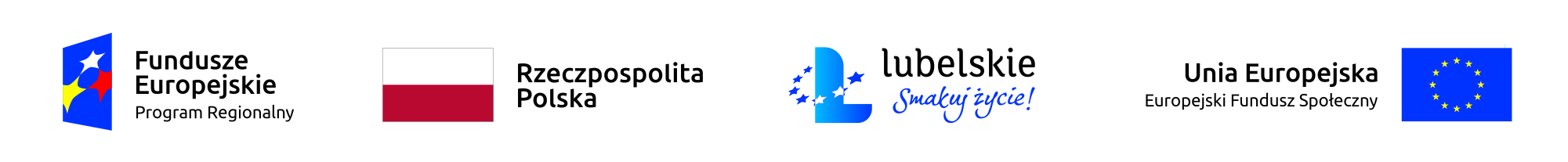 Załącznik do harmonogramu płatności………………………………………..(nazwa Beneficjenta, nr projektu)................................................ (miejscowość i data)Wskazanie kwoty dofinansowania według podziału:……………………………………………..                                                                                              Podpis BeneficjentaZałącznik nr 4 do umowy: Wzory dot. obowiązku informacyjnego w zakresie przetwarzania danych osobowych:– WZÓR 1 – OŚWIADCZENIE UCZESTNIKA PROJEKTU Obowiązek informacyjny realizowany w związku z art. 13 i art. 14 Rozporządzenia Parlamentu Europejskiego i Rady (UE) 2016/679 oraz zgoda na przetwarzanie szczególnych kategorii danych osobowych w zakresie zbiorów:Uczestnicy projektów dofinansowanych z Europejskiego Funduszu Społecznego w ramach Regionalnego Programu Operacyjnego Województwa Lubelskiego 2014-2020,Centralny  system teleinformatyczny wspierający realizację programów operacyjnych.W związku z przystąpieniem do projektu pn. …………… oświadczam, że przyjmuję do wiadomości, iż:Administratorem moich danych osobowych jest odpowiednio: Województwo Lubelskie z siedzibą przy ul. Artura Grottgera 4, 20-029 Lublin dla zbioru nr 1.Minister właściwy do spraw rozwoju regionalnego z siedzibą przy ul. Wspólnej 2/4, 00-926 Warszawa dla zbioru nr 2.Przetwarzanie moich danych osobowych jest zgodne z prawem i spełnia warunki, o których mowa art. 6 ust. 1 lit. c oraz art. 9 ust. 2 lit. g Rozporządzenia Parlamentu Europejskiego i Rady (UE) 2016/679 – dane osobowe są niezbędne dla realizacji Regionalnego Programu Operacyjnego Województwa Lubelskiego na lata 2014-2020 na podstawie:rozporządzenia Parlamentu Europejskiego i Rady (UE) nr 1303/2013 z dnia 17 grudnia 2013 r. ustanawiającego wspólne przepisy dotyczące Europejskiego Funduszu Rozwoju Regionalnego, Europejskiego Funduszu Społecznego, Funduszu Spójności, Europejskiego Funduszu Rolnego na rzecz Rozwoju Obszarów Wiejskich oraz Europejskiego Funduszu Morskiego i Rybackiego oraz ustanawiającego przepisy ogólne dotyczące Europejskiego Funduszu Rozwoju Regionalnego, Europejskiego Funduszu Społecznego, Funduszu Spójności i Europejskiego Funduszu Morskiego i Rybackiego oraz uchylającego rozporządzenie Rady (WE) nr 1083/2006 (Dz. Urz. UE L 347 z 20.12.2013, str. 320, z późn. zm.),rozporządzenia Parlamentu Europejskiego i Rady (UE) nr 1304/2013 z dnia 17 grudnia 2013 r. w sprawie Europejskiego Funduszu Społecznego i uchylającego rozporządzenie Rady (WE) nr 1081/2006 (Dz. Urz. UE L 347 z 20.12.2013, str. 470, z późn. zm.), Ustawy z dnia 11 lipca 2014 r. o zasadach realizacji programów w zakresie polityki spójności finansowanych w perspektywie finansowej 2014–2020 (Dz. U. z 2017 r., poz. 1460 z późn. zm.),rozporządzenia wykonawczego Komisji (UE) nr 1011/2014 z dnia 22 września 2014 r. ustanawiającego szczegółowe przepisy wykonawcze do rozporządzenia Parlamentu Europejskiego i Rady (UE) nr 1303/2013 w odniesieniu do wzorów służących do przekazywania Komisji określonych informacji oraz szczegółowe przepisy dotyczące wymiany informacji między beneficjentami a instytucjami zarządzającymi, certyfikującymi, audytowymi i pośredniczącymi (Dz. Urz. UE L 286 z 30.09.2014, str. 1).Moje dane osobowe będą przetwarzane wyłącznie w celu: udzielenia wsparcia uczestnikom projektu z uwzględnieniem rekrutacji, działań informacyjnych, monitorowania, sprawozdawczości, ewaluacji, kontroli i audytu prowadzonych w zakresie projektu – dotyczy zbioru nr 1.realizacji projektu, w szczególności potwierdzania kwalifikowalności wydatków, udzielania wsparcia uczestnikom Projektu, ewaluacji, monitoringu, kontroli, audytu, sprawozdawczości oraz działań informacyjno-promocyjnych, w ramach Programu – dotyczy zbioru nr 2.Moje dane osobowe zostały powierzone do przetwarzania:Instytucji Pośredniczącej RPO WL 2014-2020, której funkcję pełni Wojewódzki Urząd Pracy w Lublinie, ul. Obywatelska 4, 20-092 Lublin, Beneficjentowi/partnerom realizującym projekt -………………………………… (nazwa i adres beneficjenta oraz ewentualnych partnerów),podmiotom, które na zlecenie beneficjenta uczestniczą w realizacji projektu - ……………………… (nazwa i adres ww. podmiotów).Moje dane osobowe mogą zostać powierzone podmiotom realizującym badania ewaluacyjne lub kontrole i audyt RPO WL 2014-2020 na zlecenie ministra właściwego do spraw rozwoju regionalnego, Instytucji Zarządzającej , Instytucji Pośredniczącej lub beneficjenta.Moje dane mogą zostać udostępnione Prezesowi Zakładu Ubezpieczeń Społecznych na podstawie art. 71 ust. 2 ustawy z dnia 11 lipca 2014 r. o zasadach realizacji programów w zakresie polityki spójności finansowanych w perspektywie finansowej 2014–2020 w związku z realizacją zadań wynikających z art. 50 ust. 3a i 3c ustawy z dnia 13 października 1998 r. o systemie ubezpieczeń społecznych (Dz. U. z 2017 r. poz. 1778, z późn. zm.).Podanie danych jest warunkiem koniecznym otrzymania wsparcia, a odmowa ich podania jest równoznaczna z brakiem możliwości udzielenia wsparcia w ramach projektu.W terminie do 4 tygodni po zakończeniu udziału w projekcie przekażę beneficjentowi dane dotyczące mojego statusu na rynku pracy oraz informacje na temat udziału w kształceniu lub szkoleniu oraz uzyskania kwalifikacji lub nabycia kompetencji.W ciągu trzech miesięcy po zakończeniu udziału w projekcie udostępnię dane dot. mojego statusu i sytuacji na rynku pracy, a także informacje na temat: udziału w kształceniu lub szkoleniu, uzyskania kwalifikacji lub nabycia kompetencji oraz innych zmian, które nastąpiły w procesie aktywizacji społeczno-zawodowej.Moje dane osobowe będą przetwarzane w Centralnym systemie teleinformatycznym SL2014 zgodnie z Wytycznymi w zakresie warunków gromadzenia i przekazywania danych w postaci elektronicznej na lata 2014-2020.Moje dane osobowe będą przechowywane do czasu rozliczenia Regionalnego Programu Operacyjnego Województwa Lubelskiego 2014-2020 oraz zakończenia archiwizowania dokumentacji.Mogę skontaktować się z Inspektorem Ochrony Danych wysyłając wiadomość na adres: ul. Grottgera 4, 20-029 Lublin.Mam prawo do wniesienia skargi do organu nadzorczego, którym jest Prezes Urzędu Ochrony Danych Osobowych.Mam prawo dostępu do treści swoich danych.Mam prawo żądania sprostowania swoich danych lub żądania ograniczenia ich przetwarzania.Mam obowiązek zaktualizować moje dane teleadresowe w przypadku, gdy ulegną one zmianie przed zakończeniem udziału w projekcie.Moje dane osobowe nie będą przekazywane do państwa trzeciego lub organizacji międzynarodowej.Moje dane osobowe nie będą poddawane zautomatyzowanemu podejmowaniu decyzji.Uwagi dotyczące formularza zgłoszeniowego uczestnika projektu i przetwarzania szczególnych kategorii danych osobowych:W celu rozpoczęcia udziału osoby w projekcie niezbędne jest podanie przez nią lub jej opiekuna prawnego danych w zakresie określonym w załączniku nr 13 do Wytycznych w zakresie warunków gromadzenia i przekazywania danych w postaci elektronicznej na lata 2014-2020.Osoba zgłaszająca się do projektu może odmówić podania szczególnych kategorii danych osobowych w zakresie:Osoba należąca do mniejszości narodowej lub etnicznej, migrant, osoba obcego pochodzeniaOsoba z niepełnosprawnościami Osoba w innej niekorzystnej sytuacji społecznejNiekompletność danych w ww. zakresie nie oznacza niekwalifikowalności danego uczestnika z wyjątkiem sytuacji, kiedy projekt skierowany jest do grup charakteryzujących się przedmiotowymi cechami, wówczas odmowa ta skutkuje brakiem możliwości weryfikacji kwalifikowalności uczestnika oraz prowadzi do niezakwalifikowania się do udziału w projekcie.Oświadczenie dotyczące podania szczególnych kategorii danych osobowych w formularzu zgłoszeniowym uczestnika: (należy zaznaczyć właściwe pole w ramach każdego punktu)Osoba należąca do mniejszości narodowej lub etnicznej, migrant, osoba obcego pochodzenia   wyrażam zgodę na podanie informacji        odmawiam podania informacjiOsoba z niepełnosprawnościami   wyrażam zgodę na podanie informacji        odmawiam podania informacjiOsoba w innej niekorzystnej sytuacji społecznej niż wymienione poniżej:Osoba należąca do mniejszości narodowej lub etnicznej, migrant, osoba obcego pochodzeniaOsoba bezdomna lub dotknięta wykluczeniem z dostępu do mieszkańOsoba z niepełnosprawnościamiOsoba przebywająca w gospodarstwie domowym bez osób pracującychw tym: w gospodarstwie domowym z dziećmi pozostającymi na utrzymaniuOsoba żyjąca w gospodarstwie składającym się z jednej osoby dorosłej i dzieci pozostających na utrzymaniu  wyrażam zgodę na podanie informacji        odmawiam podania informacji– WZÓR 2 –OŚWIADCZENIE PERSONELU PROJEKTUObowiązek informacyjny realizowany w związku z art. 13 i art. 14 Rozporządzenia Parlamentu Europejskiego i Rady (UE) 2016/679 w zakresie zbiorów:Personel projektów współfinansowanych w ramach RPO WL na lata 2014 – 2020,Centralny  system teleinformatyczny wspierający realizację programów operacyjnych.W związku z pełnieniem funkcji personelu projektu pn. …………… oświadczam, że przyjmuję do wiadomości, iż:Administratorem moich danych osobowych jest odpowiednio: Województwo Lubelskie z siedzibą przy ul. Artura Grottgera 4, 20-029 Lublin dla zbioru nr 1.Minister właściwy do spraw rozwoju regionalnego z siedzibą przy ul. Wspólnej 2/4, 00-926 Warszawa dla zbioru nr 2.Przetwarzanie moich danych osobowych jest zgodne z prawem i spełnia warunki, o których mowa art. 6 ust. 1 lit. c oraz art. 9 ust. 2 lit. g Rozporządzenia Parlamentu Europejskiego i Rady (UE) 2016/679 – dane osobowe są niezbędne dla realizacji Regionalnego Programu Operacyjnego Województwa Lubelskiego na lata 2014-2020 na podstawie:rozporządzenia Parlamentu Europejskiego i Rady (UE) nr 1303/2013 z dnia 17 grudnia 2013 r. ustanawiającego wspólne przepisy dotyczące Europejskiego Funduszu Rozwoju Regionalnego, Europejskiego Funduszu Społecznego, Funduszu Spójności, Europejskiego Funduszu Rolnego na rzecz Rozwoju Obszarów Wiejskich oraz Europejskiego Funduszu Morskiego i Rybackiego oraz ustanawiającego przepisy ogólne dotyczące Europejskiego Funduszu Rozwoju Regionalnego, Europejskiego Funduszu Społecznego, Funduszu Spójności i Europejskiego Funduszu Morskiego i Rybackiego oraz uchylającego rozporządzenie Rady (WE) nr 1083/2006 (Dz. Urz. UE L 347 z 20.12.2013, str. 320, z późn. zm.),rozporządzenia Parlamentu Europejskiego i Rady (UE) nr 1304/2013 z dnia 17 grudnia 2013 r. w sprawie Europejskiego Funduszu Społecznego i uchylającego rozporządzenie Rady (WE) nr 1081/2006 (Dz. Urz. UE L 347 z 20.12.2013, str. 470, z późn. zm.), Ustawy z dnia 11 lipca 2014 r. o zasadach realizacji programów w zakresie polityki spójności finansowanych w perspektywie finansowej 2014–2020 (Dz. U. z 2017 r., poz. 1460 z późn. zm.),rozporządzenia wykonawczego Komisji (UE) nr 1011/2014 z dnia 22 września 2014 r. ustanawiającego szczegółowe przepisy wykonawcze do rozporządzenia Parlamentu Europejskiego i Rady (UE) nr 1303/2013 w odniesieniu do wzorów służących do przekazywania Komisji określonych informacji oraz szczegółowe przepisy dotyczące wymiany informacji między beneficjentami a instytucjami zarządzającymi, certyfikującymi, audytowymi i pośredniczącymi (Dz. Urz. UE L 286 z 30.09.2014, str. 1).Moje dane osobowe będą przetwarzane wyłącznie w celu: weryfikacji, poświadczania, sprawozdawczości i kontroli kwalifikowalności wydatków poniesionych przez beneficjentów oraz prowadzenia postępowań administracyjnych w ramach realizacji RPO WL na lata 2014 – 2020 – dotyczy zbioru nr 1.realizacji projektu, w szczególności potwierdzania kwalifikowalności wydatków, udzielania wsparcia uczestnikom Projektu, ewaluacji, monitoringu, kontroli, audytu, sprawozdawczości oraz działań informacyjno-promocyjnych, w ramach Programu – dotyczy zbioru nr 2.Moje dane osobowe zostały powierzone do przetwarzania:Instytucji Pośredniczącej RPO WL 2014-2020, której funkcję pełni Wojewódzki Urząd Pracy w Lublinie, ul. Obywatelska 4, 20-092 Lublin, Beneficjentowi/partnerom realizującym projekt -………………………………… (nazwa i adres beneficjenta oraz ewentualnych partnerów),podmiotom, które na zlecenie beneficjenta uczestniczą w realizacji projektu - ……………………… (nazwa i adres ww. podmiotów).Moje dane osobowe mogą zostać powierzone podmiotom realizującym kontrole i audyt RPO WL 2014-2020 na zlecenie ministra właściwego do spraw rozwoju regionalnego, Instytucji Zarządzającej RPO WL 2014-2020, Instytucji Pośredniczącej lub beneficjenta.Podanie danych jest warunkiem koniecznym pełnienia funkcji personelu projektu, a odmowa ich podania jest równoznaczna z brakiem możliwości finansowania kosztu w ramach projektu.Moje dane osobowe będą przetwarzane w Centralnym systemie teleinformatycznym SL2014 zgodnie z Wytycznymi w zakresie warunków gromadzenia i przekazywania danych w postaci elektronicznej na lata 2014-2020.Moje dane osobowe będą przechowywane do czasu rozliczenia Regionalnego Programu Operacyjnego Województwa Lubelskiego 2014-2020 oraz zakończenia archiwizowania dokumentacji.Mogę skontaktować się z Inspektorem Ochrony Danych wysyłając wiadomość na adres: ul. Grottgera 4, 20-029 Lublin.Mam prawo do wniesienia skargi do organu nadzorczego, którym jest Prezes Urzędu Ochrony Danych Osobowych.Mam prawo dostępu do treści swoich danych.Mam prawo żądania sprostowania swoich danych lub żądania ograniczenia ich przetwarzania.Moje dane osobowe nie będą przekazywane do państwa trzeciego lub organizacji międzynarodowej.Moje dane osobowe nie będą poddawane zautomatyzowanemu podejmowaniu decyzji.– WZÓR 3 –OŚWIADCZENIE KONTRAHENTA PROJEKTUObowiązek informacyjny realizowany w związku z art. 13 i art. 14 Rozporządzenia Parlamentu Europejskiego i Rady (UE) 2016/679 w zakresie zbiorów:Kontrahenci beneficjentów projektów realizowanych w ramach RPO WL na lata 2014 – 2020,Centralny  system teleinformatyczny wspierający realizację programów operacyjnych.W związku z pełnieniem funkcji kontrahenta projektu pn. …………… oświadczam, że przyjmuję do wiadomości, iż:Administratorem moich danych osobowych jest odpowiednio: Województwo Lubelskie z siedzibą przy ul. Artura Grottgera 4, 20-029 Lublin dla zbioru nr 1.Minister właściwy do spraw rozwoju regionalnego z siedzibą przy ul. Wspólnej 2/4, 00-926 Warszawa dla zbioru nr 2.Przetwarzanie moich danych osobowych jest zgodne z prawem i spełnia warunki, o których mowa art. 6 ust. 1 lit. c oraz art. 9 ust. 2 lit. g Rozporządzenia Parlamentu Europejskiego i Rady (UE) 2016/679 – dane osobowe są niezbędne dla realizacji Regionalnego Programu Operacyjnego Województwa Lubelskiego na lata 2014-2020 na podstawie:rozporządzenia Parlamentu Europejskiego i Rady (UE) nr 1303/2013 z dnia 17 grudnia 2013 r. ustanawiającego wspólne przepisy dotyczące Europejskiego Funduszu Rozwoju Regionalnego, Europejskiego Funduszu Społecznego, Funduszu Spójności, Europejskiego Funduszu Rolnego na rzecz Rozwoju Obszarów Wiejskich oraz Europejskiego Funduszu Morskiego i Rybackiego oraz ustanawiającego przepisy ogólne dotyczące Europejskiego Funduszu Rozwoju Regionalnego, Europejskiego Funduszu Społecznego, Funduszu Spójności i Europejskiego Funduszu Morskiego i Rybackiego oraz uchylającego rozporządzenie Rady (WE) nr 1083/2006 (Dz. Urz. UE L 347 z 20.12.2013, str. 320, z późn. zm.),rozporządzenia Parlamentu Europejskiego i Rady (UE) nr 1304/2013 z dnia 17 grudnia 2013 r. w sprawie Europejskiego Funduszu Społecznego i uchylającego rozporządzenie Rady (WE) nr 1081/2006 (Dz. Urz. UE L 347 z 20.12.2013, str. 470, z późn. zm.), Ustawy z dnia 11 lipca 2014 r. o zasadach realizacji programów w zakresie polityki spójności finansowanych w perspektywie finansowej 2014–2020 (Dz. U. z 2017 r., poz. 1460 z późn. zm.),rozporządzenia wykonawczego Komisji (UE) nr 1011/2014 z dnia 22 września 2014 r. ustanawiającego szczegółowe przepisy wykonawcze do rozporządzenia Parlamentu Europejskiego i Rady (UE) nr 1303/2013 w odniesieniu do wzorów służących do przekazywania Komisji określonych informacji oraz szczegółowe przepisy dotyczące wymiany informacji między beneficjentami a instytucjami zarządzającymi, certyfikującymi, audytowymi i pośredniczącymi (Dz. Urz. UE L 286 z 30.09.2014, str. 1).,Moje dane osobowe będą przetwarzane wyłącznie w celu: weryfikacji, poświadczania, sprawozdawczości i kontroli kwalifikowalności wydatków poniesionych przez beneficjentów oraz prowadzenia postępowań administracyjnych w ramach realizacji RPO WL na lata 2014 – 2020 – dotyczy zbioru nr 1.realizacji projektu, w szczególności potwierdzania kwalifikowalności wydatków, udzielania wsparcia uczestnikom Projektu, ewaluacji, monitoringu, kontroli, audytu, sprawozdawczości oraz działań informacyjno-promocyjnych, w ramach Programu – dotyczy zbioru nr 2.Moje dane osobowe zostały powierzone do przetwarzania:Instytucji Pośredniczącej, której funkcję pełni Wojewódzki Urząd Pracy w Lublinie, ul. Obywatelska 4, 20-092 Lublin, Beneficjentowi/partnerom realizującym projekt -………………………………… (nazwa i adres beneficjenta oraz ewentualnych partnerów),podmiotom, które na zlecenie beneficjenta uczestniczą w realizacji projektu - ……………………… (nazwa i adres ww. podmiotów).Moje dane osobowe mogą zostać powierzone podmiotom realizującym kontrole i audyt RPO WL 2014-2020 na zlecenie ministra właściwego do spraw rozwoju regionalnego, Instytucji Zarządzającej RPO WL 2014-2020, Instytucji Pośredniczącej lub beneficjenta.Podanie danych jest warunkiem koniecznym pełnienia funkcji kontrahenta projektu, a odmowa ich podania jest równoznaczna z brakiem możliwości finansowania kosztu w ramach projektu.Moje dane osobowe będą przetwarzane w Centralnym systemie teleinformatycznym SL2014 zgodnie z Wytycznymi w zakresie warunków gromadzenia i przekazywania danych w postaci elektronicznej na lata 2014-2020.Moje dane osobowe będą przechowywane do czasu rozliczenia Regionalnego Programu Operacyjnego Województwa Lubelskiego 2014-2020 oraz zakończenia archiwizowania dokumentacji.Mogę skontaktować się z Inspektorem Ochrony Danych wysyłając wiadomość na adres: ul. Grottgera 4, 20-029 Lublin.Mam prawo do wniesienia skargi do organu nadzorczego, którym jest Prezes Urzędu Ochrony Danych Osobowych.Mam prawo dostępu do treści swoich danych.Mam prawo żądania sprostowania swoich danych lub żądania ograniczenia ich przetwarzania.Moje dane osobowe nie będą przekazywane do państwa trzeciego lub organizacji międzynarodowej.Moje dane osobowe nie będą poddawane zautomatyzowanemu podejmowaniu decyzji.Załącznik nr 5 do umowy: Wzór upoważnienia do przetwarzania danych osobowychUPOWAŻNIENIE Nr______
DO PRZETWARZANIA DANYCH OSOBOWYCH Z dniem [_________________________] r., na podstawie art. 29 w związku z art. 28 rozporządzenia Parlamentu Europejskiego i Rady (UE) 2016/679 z dnia 27 kwietnia 2016 r. w sprawie ochrony osób fizycznych w związku z przetwarzaniem danych osobowych i w sprawie swobodnego przepływu takich danych oraz uchylenia dyrektywy 95/46/WE (ogólne rozporządzenie o ochronie danych) (Dz. Urz. UE. L 119 z 04.05.2016, str. 1) (RODO), upoważniam Pana/Panią* [___________________________________________] do przetwarzania danych osobowych w zbiorze/zbiorach*: [____________________________]  Upoważnienie wygasa z chwilą ustania Pana/Pani* stosunku prawnego z [_________________________]._________________________________Czytelny podpis, osoby upoważnionej do wydawania i odwoływania upoważnień.*niepotrzebne skreślićOświadczam, że zapoznałem/am się z przepisami powszechnie obowiązującymi dotyczącymi ochrony danych osobowych, w tym z RODO, a także z obowiązującym w __________________________ opisem technicznych i organizacyjnych środków zapewniających ochronę i bezpieczeństwo przetwarzania danych osobowych i zobowiązuję się do przestrzegania zasad przetwarzania danych osobowych określonych w tych dokumentach.Zobowiązuję się do zachowania w tajemnicy przetwarzanych danych osobowych, z którymi zapoznałem/am się oraz sposobów ich zabezpieczania, zarówno w okresie trwania umowy jak również po ustaniu stosunku prawnego łączącego mnie z [_________________________]..                                             ………………….….…………………………………………Data i czytelny podpis osoby składającej oświadczenieZałącznik nr 6 do umowy: Wzór odwołania upoważnienia do przetwarzania danych osobowychODWOŁANIE UPOWAŻNIENIA Nr ______
DO PRZETWARZANIA DANYCH OSOBOWYCH Z dniem ________________ r., na podstawie art. 29 w związku z art. 28 rozporządzenia Parlamentu Europejskiego i Rady (UE) 2016/679 z dnia 27 kwietnia 2016 r. w sprawie ochrony osób fizycznych w związku z przetwarzaniem danych osobowych i w sprawie swobodnego przepływu takich danych oraz uchylenia dyrektywy 95/46/WE (ogólne rozporządzenie o ochronie danych) (Dz. Urz. UE. L 119 z 04.05.2016, str. 1), odwołuję upoważnienie Pana/Pani*______________________ do przetwarzania danych osobowych numer ________wydane w dniu___________….…………………………………………Czytelny podpis osoby, upoważnionej do wydawania i odwoływania upoważnień.…………………………………  (miejscowość, data)*niepotrzebne skreślićZałącznik nr 9 do umowy: Lista osób uprawnionych do reprezentowania Beneficjenta w zakresie obsługi SL2014.………………………………………..(nazwa Beneficjenta, nr projektu).......................................................           (miejscowość i data)Lista osób uprawnionych do reprezentowania Beneficjenta w zakresie obsługi SL2014……………………………………………..Podpis BeneficjentaZałącznik nr 10 do umowy: Obowiązki informacyjne BeneficjentaJakie obowiązkowe działania informacyjne i promocyjne musisz przeprowadzić?Aby poinformować opinię publiczną (w tym odbiorców rezultatów projektu) oraz osoby i podmioty uczestniczące w projekcie o uzyskanym dofinansowaniu musisz:oznaczać znakiem Funduszy Europejskich, barwami RP i znakiem Unii Europejskiej oraz oficjalnym logo promocyjnym województwa:wszystkie działania informacyjne i promocyjne dotyczące projektu (jeśli takie działania będziesz prowadzić), np. ulotki, broszury, publikacje, notatki prasowe, strony internetowe, newslettery, mailing, materiały filmowe, materiały promocyjne, konferencje, spotkania,dokumenty związane z realizacją projektu, które podajesz do wiadomości publicznej, np. dokumentację przetargową, ogłoszenia, analizy, raporty, wzory umów, wzory wniosków,dokumenty i materiały dla osób i podmiotów uczestniczących w projekcie, np. zaświadczenia, certyfikaty, zaproszenia, materiały informacyjne, programy szkoleń i warsztatów, listy obecności, prezentacje multimedialne, kierowaną do nich korespondencję, umowy,umieścić plakat lub tablicę (informacyjną i/lub pamiątkową) w miejscu realizacji projektu,umieścić opis projektu na stronie internetowej (jeśli masz stronę internetową),przekazywać osobom i podmiotom uczestniczącym w projekcie informację, że projekt uzyskał dofinansowanie, np. w formie odpowiedniego oznakowania konferencji, warsztatów, szkoleń, wystaw, targów; dodatkowo możesz przekazywać informację w innej formie, np. słownej.Musisz też dokumentować działania informacyjne i promocyjne prowadzone w ramach projektu.Uwaga: umieszczanie barw RP dotyczy wyłącznie materiałów w wersji pełnokolorowej.Jak oznaczyć dokumenty i działania informacyjno-promocyjne w ramach projektu?Jako beneficjent musisz oznaczać swoje działania informacyjne i promocyjne, dokumenty związane z realizacją projektu, które podajesz do wiadomości publicznej lub przeznaczyłeś dla uczestników projektów. Musisz także oznaczać miejsce realizacji projektu.Każdy wymieniony wyżej element musi zawierać następujące znaki:Zwróć uwagę, że oficjalne logo promocyjne województwa musi być stosowane zgodnie z wzorami wskazanymi na stronie internetowej programu regionalnego www.rpo.lubelskie.pl. Barwy RP umieszczasz na wszelkich materiałach i działaniach informacyjno-promocyjnych, jeżeli:istnieją ogólnodostępne możliwości techniczne umieszczania oznaczeń pełnokolorowych,oryginały materiałów są wytwarzane w wersjach pełnokolorowych.  Musisz stosować pełnokolorowy zestaw znaków FE z barwami RP, oficjalnym logo promocyjnym województwa oraz znakiem UE w przypadku następujących materiałów:tablice informacyjne i pamiątkowe,plakaty, billboardy,tabliczki i naklejki informacyjne,strony internetowe,publikacje elektroniczne np. materiały video, animacje, prezentacje, newslettery, mailing,publikacje i materiały drukowane np. foldery, informatory, certyfikaty, zaświadczenia, dyplomy, zaproszenia, programy szkoleń, itp.,korespondencja drukowana, jeśli papier firmowy jest wykonany w wersji kolorowej,materiały brandingowe i wystawowe np. baner, stand, roll-up, ścianki, namioty i stoiska wystawowe, itp.,materiały promocyjne tzw. gadżety.Barw RP nie musisz umieszczać, jeżeli:nie ma ogólnodostępnych możliwości technicznych zastosowania oznaczeń pełnokolorowych ze względu np. na materiał, z którego wykonano przedmiot np. kamień lub jeżeli zastosowanie technik pełnokolorowych znacznie podniosłoby koszty, materiały z założenia występują w wersji achromatycznej.Nie musisz umieszczać barw RP w zestawie znaków FE i UE, oficjalne logo promocyjnym województwa w wariantach achromatycznym lub monochromatycznym w następujących materiałach: korespondencja drukowana, jeżeli np. papier firmowy jest wykonany w wersji achromatycznej lub monochromatycznej,dokumentacja projektowa (np. dokumenty przetargowe, umowy, ogłoszenia, opisy stanowisk pracy).Wzory z właściwymi oznaczeniami znajdziesz na www.rpo.lubelskie.pl. Pobierzesz z tych stron także gotowe wzory plakatów i tablic, z których powinieneś skorzystać. Czy należy umieszczać słowną informację o dofinansowaniu?Nie ma obowiązku zamieszczania dodatkowej informacji słownej o programie, w ramach którego realizowany jest projekt oraz o funduszu współfinansującym projekt. Zestaw znaków zawiera wszystkie niezbędne informacje. Wyjątek stanowi oznaczanie:projektów realizowanych w ramach Inicjatywy na rzecz zatrudnienia ludzi młodych (zobacz rozdz. 2.2),dokumentów i działań informacyjno-promocyjnych dotyczących projektów/programów współfinansowanych z wielu funduszy (zobacz rozdz. 6.6). Szczegółowe wskazówki stosowania znaków i ich zestawień znajdują się w rozdz. 6.W jaki sposób oznaczać projekty realizowane w ramach Inicjatywy na rzecz zatrudnienia ludzi młodych?Jeśli realizujesz projekt, w którym występuje dofinansowanie z UE w postaci środków ze specjalnej linii budżetowej Inicjatywa na rzecz zatrudnienia ludzi młodych, zastosuj następujące oznaczenia:znak Funduszy Europejskich z nazwą Programu Wiedza Edukacja Rozwój,barwy Rzeczypospolitej Polskiej z nazwą Rzeczpospolita Polska,znak Unii Europejskiej z nazwą Europejski Fundusz Społeczny,informacja słowna „Projekt realizowany w ramach Inicjatywy na rzecz zatrudnienia ludzi młodych”.Informacja, że dany projekt jest wspierany w ramach Inicjatywy na rzecz zatrudnienia ludzi młodych, powinna znaleźć się na wszelkich materiałach informacyjnych i promocyjnych, dokumentach dotyczących realizacji projektu, podawanych do publicznej wiadomości lub wydawanych uczestnikom projektów, w tym na zaświadczeniach o udziale lub innych certyfikatach. Umieść ją także na plakatach z informacjami na temat projektu oraz na stronie internetowej.Jak oznaczać materiały w formie dźwiękowej?W przypadku materiału informacyjnego i promocyjnego dostępnego w formie dźwiękowej bez elementów graficznych (np. spoty/audycje radiowe) na końcu tego materiału powinien znaleźć się komunikat słowny informujący o dofinansowaniu materiału/projektu.Jak oznaczać miejsce projektu?Twoje obowiązki związane z oznaczaniem miejsca realizacji projektu zależą od rodzaju projektu oraz wysokości dofinansowania Twojego projektu. Beneficjenci (za wyjątkiem tych, którzy muszą stosować tablice informacyjne i/lub pamiątkowe) są zobowiązani do umieszczenia w widocznym miejscu co najmniej jednego plakatu identyfikującego projekt.Sprawdź, co musisz zrobić:Jeśli uzyskałeś dofinansowanie poniżej 500 tys. euro możesz umieścić tablicę informacyjną i pamiątkową przy swoim projekcie, ale nie jest to obowiązkowe. Jakie informacje powinieneś umieścić na tablicy informacyjnej i pamiątkowej?Tablica musi zawierać:nazwę beneficjenta,tytuł projektu,cel projektu,znak FE, barwy RP, znak UE oraz oficjalne logo promocyjne województwa,adres portalu www.mapadotacji.gov.pl.Wzory tablic znajdziesz w Internecie na stronach www.rpo.lubelskie.pl. Wzór tablicy informacyjnej i pamiątkowej jest obowiązkowy, tzn. nie można go modyfikować, dodawać znaków, informacji etc. poza uzupełnianiem treści we wskazanych polach. Tablica informacyjna 
i pamiątkowa, nie mogą zawierać innych dodatkowych informacji i elementów graficznych, np. logo partnera lub wykonawcy prac.Projektując tablicę, w tym wielkość fontów, pamiętaj, że znak UE wraz z odniesieniem do Unii 
i funduszu, tytuł projektu oraz cel projektu muszą zajmować co najmniej 25% powierzchni tej tablicy. Jak duża musi być tablica informacyjna?Wielkość tablicy powinna zależeć od charakteru projektu i lokalizacji tablicy. Minimalny rozmiar to 80x120 cm (wymiary europalety).Zwróć uwagę, aby znaki i informacje były widoczne i czytelne dla odbiorców. Jeżeli tablica jest położona w znacznej odległości od miejsca, gdzie mogą znajdować się odbiorcy, to powierzchnia tablicy powinna być odpowiednio większa, tak aby wszyscy mogli łatwo zapoznać się z jej treścią. W przypadku projektów związanych ze znacznymi inwestycjami infrastrukturalnymi i pracami budowlanymi (np. infrastruktura kolejowa, drogowa) rekomendujemy, aby powierzchnia tablicy informacyjnej nie była mniejsza niż 6 m2. Kiedy musisz umieścić tablicę informacyjną i na jak długo? Tablicę informacyjną musisz umieścić w momencie faktycznego rozpoczęcia robót budowlanych lub infrastrukturalnych. Jeśli Twój projekt rozpoczął się przed uzyskaniem dofinansowania, tablica powinna stanąć bezpośrednio po podpisaniu umowy lub decyzji o dofinansowaniu (nie później niż dwa miesiące od tej daty).Tablica informacyjna powinna być wyeksponowana przez okres trwania prac aż do zakończenia projektu. Twoim obowiązkiem jest dbanie o jej stan techniczny i o to, aby informacja była cały czas wyraźnie widoczna. Uszkodzoną lub nieczytelną tablicę musisz wymienić lub odnowić.Jeśli dobierzesz odpowiednio trwałe materiały, tablica informacyjna może następnie służyć Ci jako tablica pamiątkowa.Gdzie powinieneś umieścić tablicę informacyjną?Tablicę informacyjną powinieneś umieścić w miejscu realizacji Twojego projektu – tam, gdzie prowadzone są prace budowlane lub infrastrukturalne. Wybierz miejsce dobrze widoczne i ogólnie dostępne, gdzie największa liczba osób będzie miała możliwość zapoznać się z treścią tablicy. Jeśli lokalizacja projektu uniemożliwia swobodne zapoznanie się z treścią tablicy, można ją umieścić w siedzibie beneficjenta lub w innym miejscu zapewniającym możliwość zapoznania się z jej treścią.Jeśli prowadzisz prace w kilku lokalizacjach, należy ustawić kilka tablic w kluczowych dla projektu miejscach. 
W przypadku inwestycji liniowych (takich jak np. drogi, koleje, ścieżki rowerowe etc.) powinieneś przewidzieć ustawienie przynajmniej dwóch tablic informacyjnych na odcinku początkowym i końcowym. Tablic może być więcej w zależności od potrzeb.Zadbaj o to, aby tablice nie zakłócały ładu przestrzennego, a ich wielkość, lokalizacja i wygląd były zgodne 
z lokalnymi regulacjami lub zasadami dotyczącymi estetyki przestrzeni publicznej i miast oraz zasadami ochrony przyrody. Zadbaj, by były one dopasowane do charakteru otoczenia.Jeśli masz wątpliwości, rekomendujemy, abyś ustalił, jak rozmieścić tablice z instytucją przyznającą dofinansowanie.Jak duża musi być tablica pamiątkowa?Tablice pamiątkowe mogą być albo dużego formatu, albo mieć formę mniejszych tabliczek. Wybór właściwej wielkości tablicy powinieneś uzależnić od rodzaju projektu, jego lokalizacji oraz planowanego miejsca ekspozycji tablicy. Niezależnie od rozmiaru zwróć uwagę na to, by znaki i informacje były czytelne 
i wyraźnie widoczne. Tablice pamiątkowe dużego formatu są właściwym sposobem oznaczenia przede wszystkim inwestycji infrastrukturalnych i budowlanych. Minimalny rozmiar wynosi 80x120 cm (wymiary europalety). Podobnie jak w przypadku tablic informacyjnych, jeżeli tablica pamiątkowa jest położona w znacznej odległości od miejsca, gdzie mogą znajdować się odbiorcy, to powinna być odpowiednio większa, aby odbiorcy mogli odczytać informacje. W przypadku projektów związanych ze znacznymi inwestycjami infrastrukturalnymi i pracami budowlanymi, rekomendujemy, aby powierzchnia tablicy pamiątkowej nie była mniejsza niż 6 m2.Mniejsze tabliczki pamiątkowe możesz wykorzystać tam, gdzie szczególnie istotne znaczenie ma dbałość
o estetykę i poszanowanie dla kontekstu przyrodniczego, kulturowego lub społecznego. Na przykład małe tabliczki mogą posłużyć dla oznaczenia realizacji projektów np. wewnątrz pomieszczeń, w pobliżu obiektów zabytkowych. Rekomendowany minimalny rozmiar tablicy pamiątkowej to format A3. Rozmiar tablicy nie może być jednak mniejszy niż format A4. Kiedy powinieneś umieścić tablicę pamiątkową i na jak długo? Tablicę pamiątkową musisz umieścić po zakończeniu projektu – nie później niż 3 miesiące po tym fakcie. Tablica pamiątkowa musi być wyeksponowana minimum przez cały okres trwałości projektu. W związku z tym musi być wykonana z trwałych materiałów, a zawarte na niej informacje muszą być czytelne nawet po kilku latach. Twoim obowiązkiem jest dbanie o jej stan techniczny i o to, aby informacja była cały czas wyraźnie widoczna. Uszkodzoną lub nieczytelną tablicę musisz wymienić lub odnowić.Gdzie powinieneś umieścić tablicę pamiątkową?Tablicę informacyjną możesz przekształcić w tablicę pamiątkową, o ile została wykonana z wystarczająco trwałych materiałów. Wtedy jej lokalizacja nie zmieni się. Jeśli tablice pamiątkowe dużych rozmiarów są stawiane na nowo, zasady lokalizacji są takie same, jak dla tablic informacyjnych. Powinieneś ją umieścić w miejscu realizacji Twojego projektu – tam, gdzie widoczne są efekty zrealizowanego przedsięwzięcia. Wybierz miejsce dobrze widoczne i ogólnie dostępne, gdzie największa liczba osób będzie mogła zapoznać się z treścią tablicy.Jeśli projekt miał kilka lokalizacji, ustaw kilka tablic w kluczowych dla niego miejscach. W przypadku inwestycji liniowych (takich jak np. drogi, koleje, ścieżki rowerowe etc.) powinieneś przewidzieć ustawienie przynajmniej dwóch tablic pamiątkowych na odcinku początkowym i końcowym. Tablic może być więcej w zależności od potrzeb.Tablicę pamiątkową małych rozmiarów powinieneś umieścić w miejscu widocznym i ogólnie dostępnym. Mogą być to np. wejścia do budynków. Zadbaj o to, aby tablice nie zakłócały ładu przestrzennego, a ich wielkość, lokalizacja i wygląd były zgodne 
z lokalnymi regulacjami lub zasadami dotyczącymi estetki przestrzeni publicznej i miast oraz zasadami ochrony przyrody. Zadbaj, by były one dopasowane do charakteru otoczenia.Jeśli masz wątpliwości, rekomendujemy, abyś ustalił, jak rozmieścić tablice z instytucją przyznającą dofinansowanie. Jak duży musi być plakat i z jakich materiałów możesz go wykonać?Plakatem może być wydrukowany arkusz papieru o minimalnym rozmiarze A3 (arkusz o wymiarach 297×420 mm). Może być też wykonany z innego, trwalszego tworzywa, np. z plastiku. Pod warunkiem zachowania minimalnego obowiązkowego rozmiaru może mieć formę plansz informacyjnych, stojaków reklamowych itp.Pomyśl o tym, by odpowiednio zabezpieczyć plakat tak, by przez cały czas ekspozycji wyglądał estetycznie. Twoim obowiązkiem jest dbanie o to, aby informacja była cały czas wyraźnie widoczna. Uszkodzony lub nieczytelny plakat musisz wymienić.Jakie informacje musisz umieścić na plakacie?Plakat musi zawierać:nazwę beneficjenta,tytuł projektu,cel projektu (opcjonalnie),wysokość wkładu Unii Europejskiej w projekt (opcjonalnie),znak FE, barwy RP, znak UE oraz oficjalne logo promocyjne województwa,adres portalu www.mapadotacji.gov.pl (opcjonalnie).Na plakacie możesz umieścić także dodatkowe informacje o projekcie, jak również elementy graficzne np. zdjęcie. Ważne jest, aby elementy, które muszą się znaleźć na plakacie, były nadal czytelne i wyraźnie widoczne.W wersji elektronicznej wzory do wykorzystania są dostępne na stronie: www.rpo.lubelskie.pl. Kiedy i na jak długo powinieneś umieścić plakat?Plakat musi być wyeksponowany w trakcie realizacji projektu. Powinieneś go umieścić w widocznym miejscu nie później niż miesiąc od uzyskania dofinansowania. Plakat możesz zdjąć po zakończeniu projektu.  Gdzie powinieneś umieścić plakat?Plakat powinieneś umieścić w widocznym i dostępnym publicznie miejscu. Może być to np. wejście do budynku, w którym masz swoją siedzibę albo w recepcji. Musi być to przynajmniej jeden plakat. Jeśli działania w ramach projektu realizujesz w kilku lokalizacjach, plakaty umieść w każdej z nich.Jeśli natomiast w jednej lokalizacji dana instytucja, firma lub organizacja realizuje kilka projektów, może umieścić jeden plakat opisujący wszystkie te przedsięwzięcia.Instytucje wdrażające instrumenty finansowe umieszczają plakaty w swoich siedzibach, punktach obsługi klienta, w których oferowane są produkty wspierane przez Fundusze Europejskie, podczas szkoleń i spotkań informacyjnych na tematy poświęcone wdrażanym instrumentom. Obowiązek umieszczania plakatów nie dotyczy miejsca realizacji projektu przez ostatecznych odbiorców (to znaczy podmiotów korzystających 
z instrumentów finansowych, np. uzyskujących pożyczki, poręczenia, gwarancje).Czy możesz zastosować inne formy oznaczenia miejsca realizacji projektu lub zakupionych środków trwałych?W uzasadnionych przypadkach możesz zwrócić się do instytucji przyznającej dofinansowanie z propozycją zastosowania innej formy, lokalizacji lub wielkości oznaczeń projektu. Jest to możliwe wyłącznie w przypadkach, kiedy ze względu na przepisy prawa nie można zastosować przewidzianych w Załączniku wymogów informowania o projekcie lub kiedy zastosowanie takich form wpływałoby negatywnie na realizację projektu lub jego rezultaty.Po zapoznaniu się z Twoją propozycją instytucja przyznająca dofinansowanie może wyrazić zgodę na odstępstwa lub zmiany. Pamiętaj, że potrzebujesz pisemnej zgody. Musisz ją przechowywać na wypadek kontroli.Jakie informacje musisz umieścić na stronie internetowej?Jeśli jako beneficjent masz własną stronę internetową, to musisz umieścić na niej:znak Funduszy Europejskich, barwy Rzeczypospolitej Polskiej,znak Unii Europejskiej,oficjalne logo promocyjne województwa,krótki opis projektu.Dla stron www, z uwagi na ich charakter, przewidziano nieco inne zasady oznaczania niż dla pozostałych materiałów informacyjnych. W jakiej części serwisu musisz umieścić znaki i informacje o projekcie?Znaki i informacje o projekcie – jeśli struktura Twojego serwisu internetowego na to pozwala – możesz umieścić na głównej stronie lub istniejącej już podstronie. Możesz też utworzyć odrębną zakładkę/podstronę przeznaczoną specjalnie dla realizowanego projektu lub projektów. Ważne jest, aby użytkownikom łatwo było tam trafić (np. na stronie głównej powinien znaleźć się odnośnik do zakładki/podstrony przeznaczonej specjalnie dla opisu realizowanego projektu/projektów).Jak właściwie oznaczyć stronę internetową?Uwaga! Komisja Europejska wymaga, aby flaga UE z napisem Unia Europejska była widoczna w momencie wejścia użytkownika na stronę internetową, to znaczy bez konieczności przewijania strony w dół.Dlatego, aby właściwie oznaczyć swoją stronę internetową, powinieneś zastosować jedno z dwóch rozwiązań:Rozwiązanie nr 1Rozwiązanie pierwsze polega na tym, aby w widocznym miejscu umieścić zestawienie złożone ze znaku Funduszy Europejskich z nazwą programu, barw RP z nazwą „Rzeczpospolita Polska” oraz znaku Unii Europejskiej z nazwą funduszu. Umieszczenie w widocznym miejscu oznacza, że w momencie wejścia na stronę internetową użytkownik nie musi przewijać strony, aby zobaczyć zestawienie znaków.Jeśli realizujesz projekt finansowany przez program regionalny, w zestawieniu znaków umieszczasz także oficjalne logo promocyjne województwa. Jeśli jednak nie masz możliwości, aby na swojej stronie umieścić zestawienie znaku FE, barw RP i znaku UE w widocznym miejscu – zastosuj rozwiązanie nr 2.Rozwiązanie nr 2Rozwiązanie drugie polega na tym, aby w widocznym miejscu umieścić flagę UE tylko z napisem Unia Europejska.Dodatkowo na stronie (niekoniecznie w miejscu widocznym w momencie wejścia) umieszczasz zestaw znaków: znak Fundusze Europejskie, barwy RP i znak Unia Europejska, a w przypadku programów regionalnych: znak Fundusze Europejskie, barwy RP, oficjalne logo promocyjne województwa i znak Unia Europejska.Jakie informacje powinieneś przedstawić w opisie projektu na stronie internetowej?Informacja na Twojej stronie internetowej musi zawierać krótki opis projektu, w tym:cele projektu,planowane efekty,wartość projektu,wkład Funduszy Europejskich.Powyżej podaliśmy minimalny zakres informacji, obowiązkowy dla każdego projektu. Dodatkowo rekomendujemy zamieszczanie zdjęć, grafik, materiałów audiowizualnych oraz harmonogramu projektu prezentującego jego główne etapy i postęp prac.Jak możesz informować uczestników i odbiorców ostatecznych projektu?Jako beneficjent jesteś zobowiązany, aby przekazywać informację, że Twój projekt uzyskał dofinansowanie 
z Unii Europejskiej z konkretnego funduszu osobom i podmiotom uczestniczącym w projekcie. Instytucje wdrażające instrumenty finansowe mają z kolei obowiązek informowania odbiorców ostatecznych (np. pożyczkobiorców), że pozadotacyjna pomoc jest możliwa dzięki unijnemu dofinansowaniu.Obowiązek ten wypełnisz, jeśli zgodnie z zasadami przedstawionymi w punkcie 2., oznakujesz konferencje, warsztaty, szkolenia, wystawy, targi lub inne formy realizacji Twojego projektu. Oznakowanie może mieć formę plansz informacyjnych, plakatów, stojaków etc. Dodatkowo możesz przekazywać informację osobom uczestniczącym w projekcie oraz odbiorcom ostatecznym w innej formie, np. powiadamiając ich o tym fakcie w trakcie konferencji, szkolenia lub prezentacji oferty.Pamiętaj, że jeśli realizujesz projekt polegający na pomocy innym podmiotom lub instytucjom, osobami uczestniczącymi w projekcie mogą być np. nauczyciele i uczniowie dofinansowanej szkoły albo pracownicy firmy, których miejsca pracy zostały doposażone. Osoby te powinny mieć świadomość, że korzystają z projektów współfinansowanych przez Unię Europejską. Dlatego zadbaj, aby taka informacja do nich dotarła. Co musisz wziąć pod uwagę, umieszczając znaki graficzne?Widoczność znakówZnak Funduszy Europejskich, barwy RP oraz znak Unii Europejskiej muszą być zawsze umieszczone w widocznym miejscu. Pamiętaj, aby ich umiejscowienie oraz wielkość były odpowiednie do rodzaju i skali materiału, przedmiotu lub dokumentu. Dla spełnienia tego warunku wystarczy, jeśli tylko jedna, np. pierwsza strona lub ostatnia dokumentu, zostanie oznaczona ciągiem znaków.Zwróć szczególną uwagę, aby znaki i napisy były czytelne dla odbiorcy i wyraźnie widoczne. Kolejność znakówZnak Funduszy Europejskich umieszczasz zawsze z lewej strony, barwy RP jako drugi znak od lewej strony, natomiast znak Unii Europejskiej z prawej strony. W przypadku projektów finansowanych przez program regionalny, herb województwa lub jego oficjalne logo promocyjne umieszczasz pomiędzy barwami RP a znakiem UE.Gdy nie jest możliwe umiejscowienie znaków w poziomie, możesz zastosować układ pionowy. 
W tym ustawieniu znak Funduszy Europejskich z nazwą programu znajduje się na górze, pod znakiem FE znajdują się barwy RP, a znak Unii Europejskiej na dole. W przypadku projektów finansowanych przez program regionalny, oficjalne logo promocyjne umieszczasz pomiędzy barwami RP a znakiem UE.Przykładowy układ pionowy znajdziesz na stronie internetowej  www.rpo.lubelskie.pl.                    Liczba znakówLiczba znaków w zestawieniu – to znaczy w jednej linii – nie może przekraczać czterech, łącznie ze znakiem FE, barwami RP, znakiem UE i oficjalnym logo promocyjnym województwa.Jakie znaki mogą się znaleźć w zestawieniu w przypadku programów regionalnych?W zestawieniu znaków na materiałach informacyjnych i promocyjnych (z wyjątkiem tablic informacyjnych 
i pamiątkowych) oraz na dokumentach mogą znaleźć się następujące znaki: znak FE, barwy RP, oficjalne logo promocyjne i znak UE.Inne znaki, jeśli są Ci potrzebne, możesz umieścić poza zestawieniem (linią znaków: znak FE – barwy RP – logo województwa – znak UE). Uwaga! Jeśli w zestawieniu lub na materiale występują inne znaki (logo), to nie mogą być one większe (mierzone wysokością lub szerokością) od barw RP i znaku Unii Europejskiej. W jakich wersjach kolorystycznych można stosować znaki Fundusze Europejskie, barwy RP i znak Unia Europejska, oficjalne logo promocyjne województwa?Zestawienie znaków FE, barw RP i znak UE oraz oficjalne logo promocyjne województwa zawsze występuje w wersji pełnokolorowej. Nie możesz stosować barw RP w wersji achromatycznej i monochromatycznej. Dlatego są przypadki, kiedy nie będziesz musiał umieszczać barw RP, natomiast będziesz mógł zastosować zestawienia znaków FE i UE oraz oficjalne logo województwa w wersji jednobarwnej. Przypadki te są określone w rozdziale 2.Przykładowe zestawienie znaków w wersji czarno-białej zajdziesz na www.rpo.lubelskie.pl. Czy możesz stosować znaki Fundusze Europejskie, barwy Rzeczypospolitej Polskiej i znak Unia Europejska oraz oficjalne logo promocyjne województwa na kolorowym tle?Najlepiej żebyś używał znaków pełnokolorowych na białym tle, co zapewnia ich największą widoczność. Jeśli znak Funduszy Europejskich występuje na tle barwnym, powinieneś zachować odpowiedni kontrast, który zagwarantuje odpowiednią czytelność znaku. Kolory tła powinny być pastelowe i nie powinny przekraczać 25% nasycenia.Na tłach ciemnych, czarnym oraz tłach wielokolorowych barwy RP powinieneś umieścić na białym polu ochronnym i z szarą linią zamykającą. Na tłach kolorowych, barwy RP powinieneś umieścić bez białego pola ochronnego i bez linii zamykającej. Jeśli znak występuje na tle barwnym, należy zachować odpowiedni kontrast gwarantujący odpowiednią czytelność znaku.W przypadku znaku Unii Europejskiej, jeśli nie masz innego wyboru niż użycie kolorowego tła, powinieneś umieścić wokół flagi białą obwódkę o szerokości równej 1/25 wysokości tego prostokąta.Jeśli w zestawieniu występują inne znaki, pamiętaj, aby sprawdzić, czy mogą one występować na kolorowych tłach. W przypadku logo promocyjnego województw taką informację znajdziesz na stronie internetowej www.rpo.lubelskie.pl. W jaki sposób możesz oznaczyć małe przedmioty promocyjne?Jeśli przedmiot jest mały i nazwa funduszu, nazwa „Rzeczpospolita Polska” oraz nazwa programu nie będą czytelne, umieść znak Funduszy Europejskich z napisem Fundusze Europejskie (bez nazwy programu), barwy RP z napisem Rzeczpospolita Polska oraz znak UE tylko z napisem Unia Europejska. Zawsze stosuje się pełny zapis nazwy „Rzeczpospolita Polska”, „Unia Europejska” i „Fundusze Europejskie”.W takich przypadkach nie musisz stosować słownego odniesienia do odpowiedniego funduszu/funduszy. Na małych przedmiotach promocyjnych stosowanie logo promocyjnego województwa nie jest obowiązkowe.W przypadku przedmiotów o bardzo małym polu zadruku np. pendrive, dopuszczalne będzie stosowanie wariantu minimalnego bez barw RP.Jednocześnie musisz każdorazowo rozważyć, czy małe przedmioty itp. są na pewno skutecznym i niezbędnym narzędziem promocji dla Twojego projektu.Czy możesz oznaczać przedmioty promocyjne w sposób nierzucający się w oczy?Zestawienia znaków z właściwymi napisami muszą być widoczne. Nie mogą być umieszczane np. na wewnętrznej, niewidocznej stronie przedmiotów. Jeśli przedmiot jest tak mały, że nie można na nim zastosować czytelnych znaków FE, barw RP i znaku UE oraz oficjalnego logo promocyjnego województwa lub wariantu minimalnego bez barw RP (zobacz rozdz. 6.6), nie możesz go używać do celów promocyjnych. Celem przedmiotu promocyjnego jest bowiem informowanie o dofinansowaniu projektu ze środków UE i programu. Załącznik nr 11 do umowy: Wzór oświadczenia o kwalifikowalności VAT.………………………………..						..………………….…..Nazwa i adres beneficjenta/partnera 				(Miejscowość i data)oraz status prawny……………………………….Tytuł i nr ProjektuOŚWIADCZENIE O KWALIFIKOWALNOŚCI VAT	W związku z przyznaniem dofinansowania ze środków Europejskiego Funduszu Społecznego w ramach Regionalnego Programu Operacyjnego Województwa Lubelskiego na lata 2014-2020, na realizację Projektu,  oświadczam, że beneficjentowi ani żadnemu innemu podmiotowi zaangażowanemu w projekt oraz wykorzystującemu do działalności opodatkowanej produkty będące efektem realizacji projektu, zarówno w fazie realizacyjnej jak i operacyjnej, zgodnie z obowiązującym prawodawstwem krajowym, nie przysługuje prawo (tzn. brak jest prawnych możliwości) do obniżenia kwoty podatku należnego o kwotę podatku naliczonego lub ubiegania się o zwrot podatku VAT, który został uwzględniony w budżecie Projektu.Jednocześnie Beneficjent zobowiązuje się do zwrotu sfinansowanej w ramach Projektu części poniesionego podatku VAT, jeżeli zaistnieją prawne przesłanki umożliwiające odzyskanie tego podatku przez Beneficjenta lub inne podmioty, o których mowa powyżej, 
w całym okresie w jakim przysługuje możliwość dokonania odliczenia/odzyskania podatku VAT.	Beneficjent zobowiązuje się również, w trakcie trwania projektu oraz po jego zakończeniu, do udostępniania dokumentacji finansowo-księgowej oraz udzielania uprawnionym organom kontrolnym informacji umożliwiających weryfikację kwalifikowalności podatku VAT.…..……………………………………………Pieczęć i podpis/y osoby/ób uprawnionej/nych do 
podejmowania decyzji wiążących w stosunku 
do reprezentowanego podmiotuNazwiska i imionaData urodzeniaAdres zamieszkania lub pobytuNr ewidencyjny PESELNumer Identyfikacji PodatkowejMiejsce pracyZawódWykształcenieNumer telefonuPłećWiek w chwili przystąpienia do projektuAdres do kontaktuAdres emailObszar wg stopnia urbanizacji (DEGURBA)Nr telefonu do kontaktuStatus osoby na rynku pracy w chwili przystąpienia do projektuMiejsce zatrudnieniaStatus uczestnika projektu tj.: przynależność do mniejszości narodowej,migrantów, obce pochodzenie, bezdomność i wykluczenie mieszkaniowe, niepełnosprawność, sytuacja gospodarstwa domowego uczestnika, niekorzystna sytuacja społecznaPochodzenie etniczneStan zdrowia1.Nazwiska i imiona2.Data urodzenia3.Adres zamieszkania lub pobytu4.Numer ewidencyjny PESEL5.Numer Identyfikacji Podatkowej6.Miejsce pracy7.Stanowisko8.Adres e-mail9.Informacje o dochodach10.Dane dotyczące skazań, orzeczeń o ukaraniu, innych orzeczeń wydanych w postępowaniu sądowym lub administracyjnym*1.Nazwiska i imiona2.Adres zamieszkania lub pobytu3.Numer ewidencyjny PESELLp.NazwaUżytkownicy Centralnego systemu teleinformatycznego ze strony beneficjentów/partnerów projektów (osoby uprawnione do podejmowania decyzji wiążących w imieniu beneficjenta/partnera)1Imię2Nazwisko3Telefon4Adres e-mail5Kraj6PESELWnioskodawcy1Nazwa wnioskodawcy 2Forma prawna3Forma własności4NIP5Kraj6Adres: UlicaNr budynkuNr lokaluKod pocztowyMiejscowośćTelefonFaxAdres e-mailBeneficjenci/Partnerzy1Nazwa beneficjenta/partnera2Forma prawna beneficjenta/partnera3Forma własności4NIP5REGON6Adres:UlicaNr budynkuNr lokaluKod pocztowyMiejscowośćTelefonFaxAdres e-mail7Kraj8Numer rachunku beneficjenta/odbiorcyLp.Nazwa1Kraj2Nazwa instytucji3NIP 4Typ instytucji5Województwo 6Powiat7Gmina8Miejscowość9Ulica10Nr budynku11Nr lokalu12Kod pocztowy13Obszar wg stopnia urbanizacji (DEGURBA)15Telefon kontaktowy16Adres e-mail17Data rozpoczęcia udziału w projekcie18Data zakończenia udziału w projekcie19Czy wsparciem zostali objęci pracownicy instytucji20Rodzaj przyznanego wsparcia21Data rozpoczęcia udziału we wsparciu22Data zakończenia udziału we wsparciuLp.Nazwa1Kraj2Rodzaj uczestnika3Nazwa instytucji4Imię5Nazwisko6PESEL7Płeć 8Wiek w chwili przystępowania do projektu6Wykształcenie9Województwo 10Powiat11Gmina12Miejscowość14Ulica15Nr budynku16Nr lokalu17Kod pocztowy18Obszar wg stopnia urbanizacji (DEGURBA)19Telefon kontaktowy20Adres e-mail21Data rozpoczęcia udziału w projekcie22Data zakończenia udziału w projekcie23Status osoby na rynku pracy w chwili przystąpienia do projektu24Planowana data zakończenia edukacji w placówce edukacyjnej, w której skorzystano ze wsparcia25Wykonywany zawód26Zatrudniony w (miejsce zatrudnienia)27Sytuacja osoby w momencie zakończenia udziału w projekcie28Inne rezultaty dotyczące osób młodych (dotyczy IZM - Inicjatywy na rzecz Zatrudnienia Młodych)29Zakończenie udziału osoby w projekcie zgodnie z zaplanowaną dla niej ścieżką uczestnictwa30Rodzaj przyznanego wsparcia31Data rozpoczęcia udziału we wsparciu32Data zakończenia udziału we wsparciu33Data założenia działalności gospodarczej34Kwota przyznanych środków na założenie działalności gospodarczej35PKD założonej działalności gospodarczej36Osoba należąca do mniejszości narodowej lub etnicznej, migrant, osoba obcego pochodzenia37Osoba bezdomna lub dotknięta wykluczeniem z dostępu do mieszkań38Osoba z niepełnosprawnościami39Osoba przebywająca w gospodarstwie domowym bez osób pracujących40W tym: w gospodarstwie domowym z dziećmi pozostającymi na utrzymaniu41Osoba żyjąca w gospodarstwie składającym się z jednej osoby dorosłej i dzieci pozostających na utrzymaniu42Osoba w innej niekorzystnej sytuacji społecznej (innej niż wymienione powyżej)Lp.Nazwa1Imię 2Nazwisko3Kraj4PESEL5Forma zaangażowania6Okres zaangażowania w projekcie7Wymiar czasu pracy8Stanowisko9Adres:UlicaNr budynkuNr lokaluKod pocztowyMiejscowość10Nr rachunku bankowego11Kwota wynagrodzeniaLp.Nazwa1Nazwa wykonawcy2Imię3Nazwisko2Kraj3NIP4PESEL5Adres:UlicaNr budynkuNr lokaluKod pocztowyMiejscowość6Nr rachunku bankowego7Kwota wynagrodzeniaRokKwartałMiesiącMiesiącWydatki ogółemWydatki kwalifikowalne(dofinansowanie)DofinansowanieDofinansowanieDofinansowanieZROSuma kwartał ISuma kwartał ISuma kwartał ISuma kwartał IISuma kwartał IISuma kwartał IISuma kwartał IIISuma kwartał IIISuma kwartał IIISuma kwartał IVSuma kwartał IVSuma kwartał IVRazem dla rok XXXXRazem dla rok XXXXRazem dla rok XXXXRazem dla rok XXXXOgółemOgółemOgółemOgółemKwota dofinansowania ogółem
 (w zł)Nr transzyWydatki  ogółem 
w tym: - wydatki inwestycyjne- wydatki bieżące…..……………………………………………………..……………………………………………MIEJSCOWOŚĆ I DATACZYTELNY PODPIS UCZESTNIKA PROJEKTU…..……………………………………………………..……………………………………………MIEJSCOWOŚĆ I DATACZYTELNY PODPIS OSOBY PEŁNIĄCEJ FUNKCJĘ PERSONELU PROJEKTU…..……………………………………………………..……………………………………………MIEJSCOWOŚĆ I DATACZYTELNY PODPIS OSOBY PEŁNIĄCEJ FUNKCJĘ KONTRAHENTA PROJEKTULp.Imię i NazwiskoAdres e-mailNr telefonu1.2.Znak Funduszy Europejskich (FE)złożony z symbolu graficznego, nazwy Fundusze Europejskie oraz nazwy programu, z którego w części lub w całości finansowany jest Twój projekt.Znak barw Rzeczypospolitej Polskiej (znak barw RP)złożony z barw RP oraz nazwy „Rzeczpospolita Polska”.Oficjalne logo promocyjne województwaZłożone z logo Elki oraz nazwy lubelskie Smakuj życieZnak Unii Europejskiej (UE)złożony z flagi UE, napisu Unia Europejska i nazwy funduszu, który współfinansuje Twój projekt.Przykładowe zestawienie znaków znajdziesz na stronie internetowej www.rpo.lubelskie.pl Przykładowe zestawienie znaków znajdziesz na stronie internetowej www.rpo.lubelskie.pl Przykładowe zestawienie znaków znajdziesz na stronie internetowej www.rpo.lubelskie.pl Przykładowe zestawienie znaków znajdziesz na stronie internetowej www.rpo.lubelskie.pl   Uwaga: Pamiętaj, że barwy RP występują tylko i wyłącznie w wersji pełnokolorowej. Nie możesz stosować barw RP w wersji achromatycznej i monochromatycznej. Dlatego są przypadki, kiedy nie będziesz musiał umieszczać barw RP. Kto?Co?Jeśli realizujesz projekt współfinasowany z Europejskiego Funduszu Rozwoju Regionalnego lub Funduszu Spójności, który w ramach programu uzyskał dofinansowanie na kwotę powyżej 500 tys. euro i który dotyczy: działań w zakresie infrastrukturylubprac budowlanych.Tablica informacyjna(w trakcie realizacji projektu)Jeśli zakończyłeś realizację projektu dofinasowanego na kwotę powyżej 500 tys. euro, który polegał na: działaniach w zakresie infrastruktury lubpracach budowlanych lubzakupie środków trwałych.Tablica pamiątkowa(po zakończeniu realizacji projektu)Jeśli nie jesteś zobowiązany do:umieszczania tablicy informacyjnej lubumieszczania tablicy pamiątkowej.Plakat(w trakcie realizacji projektu)